СТРАТЕГИЯсоциально-экономического развития муниципального образования «Чердаклинский район» Ульяновской областина период до 2030 годар.п.Чердаклы2015СОДЕРЖАНИЕВВЕДЕНИЕСтратегия социально-экономического развития  Чердаклинского района Ульяновской области до 2030 года (далее также – Стратегия) определяет миссию, стратегические приоритеты, цели и задачи развития Чердаклинского района Ульяновской области на долгосрочную перспективу.Стратегия является основополагающим документом долгосрочного планирования Чердаклинского района Ульяновской области на период 2015-2030 годов.Стратегия разработана на основании и с учётом следующих нормативных правовых актов:Стратегия социально-экономического развития Ульяновской областина период до 2030 года;Федеральный закон от 28.06.2014 № 172-ФЗ «О стратегическом планировании в Российской Федерации»;Стратегия национальной безопасности Российской Федерации до 2020 года (Указ Президента Российской Федерации от 12.05.2009 № 537);Концепция долгосрочного социально-экономического развития Российской Федерации на период до 2020 года (распоряжение Правительства Российской Федерации от 17.11.2008 № 1662-р);Стратегия социально-экономического развития Приволжского федерального округа до 2020 года (распоряжение Правительства Российской Федерации от 07.02.2011 № 165-р);Указы Президента Российской Федерации от 07.05.2012 № 596-606;Указ Президента Российской Федерации от 21.08.2012 № 1199 «Об оценке эффективности деятельности органов исполнительной власти субъектов Российской Федерации» ¬ в части разработки ключевых показателей эффективности реализации Стратегии.При разработке Стратегии учтены основные положения отраслевых документов стратегического планирования  муниципального уровня, указов Президента Российской Федерации и иных нормативных правовых актов, определяющих меры по реализации государственной политики в различных сферах социально-экономического развития Российской Федерации.В Стратегии учтены также народные инициативы жителей Чердаклинского района Ульяновской области.Раздел 1. Анализ социально-экономического  положениямуниципального образования «Чердаклинский район»Анализ внешних факторов развития МО «Чердаклинский район»Основные характеристики Чердаклинского района (состав, географическое положение, инфраструктура, месторождениям природных ресурсов, рекреационные объекты)Чердаклинский район основан в 1928 году и расположен в центре Ульяновской области. Район находится в западной части лесостепного Левобережья. В состав Чердаклинского района входят 1 городское (Чердаклинское) и 9 сельских поселений. (Белоярское, Богдашкинское, Бряндинское, Калмаюрское, Красноярское, Крестовогородищенское, Мирновское, Озерское, Октябрьское). Административный центр -  рабочий поселок Чердаклы.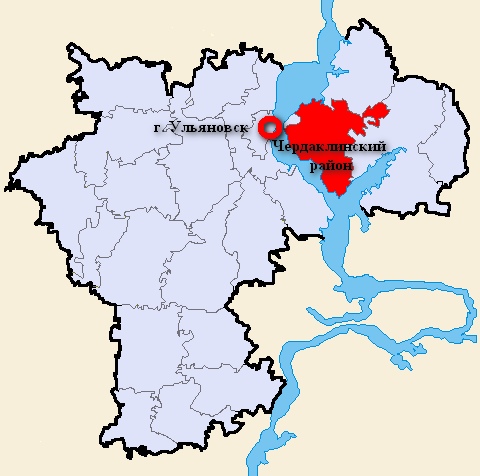  Площадь территории Чердаклинского района - 2434 кв.км. (6,5% от территории Ульяновской области). Протяженность территории  с севера на юг - 60 км, с запада на восток - 60 км.Поверхность равнинная, с общим уклоном к Куйбышевскому водохранилищу. Сложена песчаноглинистыми отложениями — аллювием среднеплейстоценовой террасы долины реки Волги. Гидросеть слабо развита, представлена мелкими притоками Волги, речками Урень и Калмаюр. Под водными ландшафтами в районе занято 338 га, преобладают чернозёмные почвы.На территории Чердаклинского района Ульяновской  области преобладает умеренно-континентальный климат с теплым летом и умеренно холодной зимой.Средняя температура наружного воздуха наиболее теплого месяца (июль) +25,7 ºС, наиболее холодного месяца (январь) -13,8 ºС.В теплый период преобладают ветра южные, юго-восточные и северные; средняя скорость ветра летом составляет 3-4 м/с. Зимой господствующие направления ветра: северо-восточное, северо-западное и северное,  со средней скоростью ветра 4-6 м/с.Сумма атмосферных осадков значительно ниже зональной и составляет до 400 мм/год. Для летнего периода характерны частые засухи.Район располагает месторождениями нефти, торфа, глины, песка, минеральной воды, сапропеля.Чердаклинский район обладает большими прогнозными запасами пресных подземных вод - Архангельское, Октябрьское и Чердаклинское месторождения, что позволит обеспечивать водой питьевого качество населенные пункты не только в границах Чердаклинского района.На сегодняшний день на территории муниципального образования «Чердаклинский район» торф имеется в районе болота Моховое в р.п. Чердаклы, в истоке р. Калмаюрка в границах СПК «12 лет Октября», СПК «40 лет Октября» и с. Озерки, а также в кварталах 51,56,59,62,63,64 Чердаклинского лесничества (около р.п. Чердаклы и д. Войкино). Общие запасы торфа в районе составляют 5,6 млн.т.Имеются большие запасы полезных ископаемых осадочного происхождения, в частности запасы месторождений песков строительных. Перспективным являются месторождения сапропеля – осадочная порода, используемая в грязелечении, производстве высокоэффективных удобрений и кормовых добавок. Земельные и почвенные ресурсы могут обеспечить достаточный объем производства сельскохозяйственной продукции для развития в Чердаклинском районе предприятий пищевой и перерабатывающей промышленности.Чердаклинский район - один из лидеров в производстве сельхозпродукции. Этому во многом способствуют благоприятные климатические условия и плодородные почвы. Сельское хозяйство многоотраслевое, специализируется на производстве зерновых, технических культур, мясомолочном животноводстве, птицеводстве и рыбоводстве. Сегодня сельскохозяйственным производством в районе занимаются более 20 сельскохозяйственных предприятий, 18 крестьянско-фермерских хозяйств, 58 индивидуальных предпринимателей без образования юридического лица. На долю сельского хозяйства (на 01.01.2015) приходится 3,6 % от оборота организаций по всем видам экономической деятельности.Природные рекреационные ресурсы: леса, охотничьи хозяйства, особо охраняемые природные территории, акватории и поймы многочисленных рек,  акватории и прибрежные зоны прудов позволяют развивать систему рекреации и туризма в границах проектируемого района.Лесные ресурсы при рациональном использовании и применении современных технологий лесозаготовок благоприятствуют развитию деревообрабатывающей промышленности в районе.На территории района на берегу реки Волги расположено несколько домов отдыха, санаториев, турбаз и детских лагерей отдыха. Самые известные — около сёл Красный Яр и Архангельское, между сёлами Андреевка и Белый Яр находятся Тургеневские (Банные) острова — самые живописные места района. Вблизи села Белый Яр с 1923 года действует дом отдыха, на базе которого в 1995 г. был открыт санаторий «Белый Яр». Перспективной зоной развития туризма является Юрманский залив, где ежегодно открывается новые  места отдыха.Чердаклинский район граничит со Старомайнским и Мелекесским районами Ульяновской области, г. Ульяновском.По территории муниципального образования проходят важнейшие транспортные магистрали федерального и областного значения. Через территорию района проходит участок Куйбышевской железной дороги протяженностью около 55 км. На землях района размещается международный аэропорт «Ульяновск-Восточный», на базе которого создается портовая особая экономическая зона. На сегодня одобрены проекты 5 резидентов: •	ООО «Волга-Днепр Техникс Ульяновск», техническое обслуживание и ремонт авиационной техники;•	ООО «ФЛ Техникс Ульяновск», техническое обслуживание и ремонт авиационной техники;•	ООО «Интеравионика» •	ООО «ААР-Рус»•	ООО «ПРОМТЕХ Ульяновск»Сегодня рассматриваем возможность размещения муниципальной промышленной зоны в районе р.п. Чердаклы. Сформирована промышленная зоны на территории Октябрьского сельского поселения как площадка развития малого и среднего бизнеса -34 га, который согласно нового генерального плана развития поселения переведён в состав земель населённого пункта, предназначенный для промышленного производства. Данная промышленная зона отличается особой близостью к областному центру, крупному населенному пункту п. Октябрьский, близким расположением к объектам инженерной инфраструктуры и большого количества квалифицированных кадров. В поселке Октябрьский находится Ульяновская государственная сельскохозяйственная академия - один из старейших вузов области, который готовит высококлассных специалистов для сферы АПК и промышленности.Внешние инфраструктурные стимулы и ограничения(анализ положения по отношению к ключевым транспортным и телекоммуникационным коридорам, к крупным объектам энергетической инфраструктуры)Автомобильный транспорт является одним из базовых элементов транспортной системы  муниципального образования «Чердаклинский район». Сеть региональных и межмуниципальных автомобильных дорог общего пользования   в районе составляет  288 километров.	На автомобильных дорогах интенсивность движения составляет от 1000 до 6000 автомобилей в сутки, включая легковые и грузовые автомобили, а также автобусы. По имеющимся прогнозным данным на всех указанных выше автомобильных дорогах интенсивность движения в ближайшие годы будет возрастать.	Железнодорожный транспорт на территории муниципального образования «Чердаклинский район» представлен  федеральной магистральной железной дорогой в направлении  «Чишмы – Ульяновск – Инза». Преобладающее направление грузопотоков «Уфа – Ульяновск». Железнодорожные станции расположены в р.п. Чердаклы, п. Октябрьский, с. Станция Бряндино.На территории муниципального образования «Чердаклинский район» расположен международный аэропорт «Ульяновск Восточный», взлетно-посадочная полоса которого имеет длину 5100 м и ширину 105 м. В настоящий момент он способен принимать  любые виды эксплуатируемых сегодня в мире самолетов. Подъезд к аэропорту осуществляется по автодороге регионального значения «Ульяновск – Димитровград – Самара», I и II технической категории, затем по автодороге межмуниципального значения IV технической категории. Расстояние от аэропорта по автомобильной дороге «Ульяновск-Димитровград – Самара» до административного центра района р.п. Чердаклы составляет 7 км. На территорию аэропорта заходят подъездные железнодорожные пути.Чердаклинский район на западе  и юге  граничит с Куйбышевским водохранилищем и имеет выходы к р. Волга. На территории района нет грузовых и пассажирских причалов. Речной вокзал «Ульяновск» расположен в 20 км от административного центра р.п. Чердаклы.По территории  муниципального образования «Чердаклинский район» проходит магистральный газопровод «Старая Бинарадка – Димитровград – Ульяновск».Таким образом, расположение Чердаклинского района по отношению к муниципальным образованиям чрезвычайно благоприятное, что создаёт условия для развития логистических центров на территории района, крупных промышленных комплексов. 1.1.3. Макроэкономические условия развития (анализ ключевых индикаторов развития экономики муниципального образования)За последние пять лет Чердаклинский район существенно улучшил свои показатели социально-экономического развития и продолжает оставаться одним из лидеров рейтинга среди сельских районов Ульяновской области. По результатам рейтинга социально-экономического развития сельских муниципальных образований Ульяновской области за январь-сентябрь 2015 года муниципальное образование «Чердаклинский район» занял 3 место. Район в течение года удерживает позицию «локомотива» аграрного блока и сектора «доходы населения» (1 место), а также промышленном блоке и сфере потребительского рынка (2 место). По итогам 9 месяцев 2014года район занимал 4 место.По результатам социально- экономического развития за 9 месяцев 2015года сложилась следующая картина в разрезе секторов. Таблица 1Анализ динамики изменения результатовсоциального-экономического развитияОтмечено улучшение по следующим показателям:-производство молока с 4 места в 2014году до 1 места в 2015 году;-производство мяса с 15 места в 2014 году до 13 места в 2015 году;-реальная заработная плата с 3 места в 2014 году до 1 места в 2015 году;-объем НДФЛ, поступивший в бюджет МО со 2 места в 2014 году до 1 места в 2015 году;-просроченная задолженность по заработной плате с 17 места в 2014 году до 1 места в 2015году;-уровень безработицы с 18 места в 2014году до 10 места в 2015 году;-число зарегистрированных умерших с 16 места 2014 года до 6 места в 2015 году;-удельный вес убыточных предприятий всех видов деятельности с 20 места в 2014 году до 19 места в 2015 году;-объем собственных доходов бюджета МО с 3 места в 2014 году до 1 места в 2015 году;-кредиторская задолженность МО с 17 места в 2014 году до 1 места в 2015 году.Ухудшение отмечено по следующим показателям:-оборот организаций по видам экономической деятельности с 1 места в 2014году до 3 места в 2015 году;-индекс физического объема работ собственными силами по чистому виду деятельности «Строительство» с 10 места в 2014 году до 11 места в 2015году;-ввод в действие жилья с 6 места в 2014году до 14 места в 2015году;-производство молока в сельхозпредприятиях с 4 места в 2014году до 9 места в 2015 году;-индекс физического объема оборота розничной торговли с 9 места в 2014году до 13 места в 2015году;-оборот розничной торговли с 11 места в 2014 году до 13 места в 2015 году.Ряд показателей остались на прежнем  уровне по отношению к 9-и месяцам 2014 года:-отгружено товаров  собственного производства по «чистым» видам деятельности;-отгрузка потребительских товаров;-производство мяса;-изменение производства молока.По реализации указа Президента Российской Федерации от 28.04.2008 №607 «Об оценке эффективности деятельности органов местного самоуправления городских округов и муниципальных районов» Министерством экономического развития Ульяновской области проведена оценка эффективности деятельности органов местного самоуправления. По результатам данной оценки муниципальное образование «Чердаклинский район» заняло 2 место. В районе достаточная высокая оценка удовлетворенности населения деятельностью органов местного самоуправления -59%. Значительно улучшилась инвестиционная привлекательность района. Объем инвестиций в основной капитал (за исключением бюджетных средств) в расчете на 1 жителя увеличился в три раза с 53916руб. в 2012 году до 153 284руб. в 2014 году.Увеличилась доля налоговых и неналоговых доходов местного бюджета в общем объеме собственных доходов бюджета муниципального образования с 45,9% в 2012 году до 61% в 2014 году. Значительно увеличилась площадь земельных участков, предоставленных для строительства в расчете на 10 тыс. человек населения, в 2012 году составила 4 га, а в 2014году 10 га.Общая сумма доходов, поступивших в консолидированный  бюджет муниципального образования «Чердаклинский район» за 2014 год, составляет 616,2 млн. руб., из них 416,5 млн. руб. безвозмездные поступления и 199,7 млн. руб. собственные налоговые и неналоговые доходы.Стоит отметить, что общие доходы консолидированного бюджета по сравнению с 2012 годом увеличились на 25,1 млн. руб. или на 4,3%, причем по безвозмездным поступлениям произошло снижение на 8,9 млн. руб. или на 2,1%, а по собственным налоговым и неналоговым доходам увеличение на 34,0 млн. руб. или на 20,5%.По итогам 2014 года в консолидированный бюджет МО «Чердаклинский район» поступило 199,7 млн. руб. собственных доходов. Уточненный план выполнен на 106,8%, первоначальный на 120,1%. По сравнению с 2013 годом в консолидированный бюджет района налоговых и неналоговых доходов поступило на 22,7 млн. руб. или на 11,2% меньше, а по сравнению с 2012 годом поступления составили на 20,6% больше. Основная причина снижения доходов консолидированного бюджета района за 2014 год по сравнению с 2013 годом является: снижение НДФЛ на 13,0 млн. руб. (причина – снижение доли отчисления в местный бюджет с 40% до 30%), земельного налога на 3,9 млн. руб., доходов от использования муниципального имущества на 19,0 млн. руб., доходов от продажи муниципального имущества на 8,0 млн. руб.Рисунок 1Доходы консолидированного бюджета за 2012-.г.(млн. руб.)Основную долю в налоговых и неналоговых доходах консолидиро-ванного бюджета муниципального образования «Чердаклинский район» Ульяновской области в 2014 году занимают:*  налог на доходы физических лиц (46,9%);* земельный налог (15%);* доходы от оказания платных услуг получателями средств бюджетов муниципальных районов и бюджетов поселений (11,6%);* доходы от использования муниципального имущества находящегося в муниципальной собственности  (5,5%).Рисунок 2Доли налоговых и неналоговых доходов консолидированного бюджета МО «Чердаклинский район» за 2014 год,  %В 2014 году доля НДФЛ в общем объеме налоговых и неналоговых доходов снизилась в сравнении с 2013 годом на 0,8% и составила 46,9 %.Темп роста поступления НДФЛ к 2013 году составил 117,5%, что является лучшим результатом среди всех муниципальных образований Ульяновской области.Рисунок 3Анализ доли поступления НДФЛ за 2012-.г. (%)Общая сумма расходов консолидированного бюджета муниципального образования «Чердаклинский район» составила за:•	2012 год – 588,3 млн. руб.;•	2013 год – 624,6 млн. руб.;•	2014 год – 633,9 млн. руб.Рисунок 4Расходы консолидированного бюджета  МО «Чердаклинский район»В структуре расходов консолидированного бюджета МО «Чердаклинский район» в анализируемом периоде наибольший удельный вес занимают расходы по отрасли «Образование» -  64,4 %, «общегосударственные вопросы» – 10,4%, «социальная политика» – 7,1%, ЖКХ – 6,7%, отрасль «Культура» - 5,6%, «национальная экономика» – 4,4%.Рисунок 5График расходов консолидированного бюджета муниципального образования «Чердаклинский район» за 2012-2014г.г.  по разделам бюджетной классификации (млн. руб.)Увеличение расходов по разделам «Образование» и «Культура» связано с выполнением Указов Президента Российской Федерации по повышению заработной платы педагогическим работникам образовательных учреждений и работникам культуры. По отрасли «Образование» расходы за 2014г. составили 408,2 млн. руб., за 2013г. – 407,2 млн. руб., за 2012г. – 353,8 млн. руб.Основными направлениями расходов консолидированного бюджета МО «Чердаклинский район» (за счет средств федерального, областного, местного бюджета) являются:- заработная плата с начислениями, которая составила за 2014 году 53,6 % от общей суммы расходов;- оплата коммунальных услуг – 6,5 %;- безвозмездные перечисления государственным и муниципальным организациям – 10,6%;- оплата услуг по содержанию имущества – 8,2 %;- пособия по социальной помощи населению – 5,3 %;- увеличение стоимости материальных запасов – 6,7 %;- увеличение стоимости основных средств – 2,3 %.Рисунок 6Структура расходов консолидированного бюджета муниципального образования «Чердаклинский район» за 2012-2014г.г. по статьям  операций сектора государственного управления бюджетнойклассификации (%)1.2. Анализ  внутренних факторов развития МО «Чердаклинский район»1.2.1. Человеческий капитал (анализ демографических тенденций, оценка уровня и качества жизни населения МО, занятость населения)Проводя анализ демографической ситуации в районе, следует отметить, что численность постоянного населения района не имеет скачков, существенного роста или падения.В муниципальном образовании «Чердаклинский район»  коэффициент рождаемости за  2014 год является наилучшим за последние 5 лет и составляет 12,3% (525 человек).  Коэффициент смертности по итогам 2014 года составил 13,8 % (585 человек), по сравнению  с уровнем 2011года (16,2%) отмечено снижение на 2,4%. В 2014 году естественный прирост отмечен на уровне  60 человек.Таблица 1Динамика  показателей демографического развития(на 1 января, тыс. человек)В 2014 году рождаемость превысила смертность в трех муниципальных образованиях –  в Чердаклинском городском поселении, Красноярском и Мирновском сельских поселениях. Бряндинском и Богдашкинском сельских  поселениях отмечается нулевой прирост населения.Рисунок 7Уровень рождаемости и смертностинаселения района за 2010-2014 г.г., чел.Основной возраст женщин, родивших детей на протяжении трех лет остается от 21 до 30 лет. Однако в 2014 году произошло снижение в данной возрастной категории на 5 % по сравнению с 2013 годом, или на 8% по сравнению в 2012 годом.В районе на протяжении трех лет сохраняется тенденция роста числа семей, в которых родились третьи и последующие дети. В 2014 году 34 % составляют первые дети, 42 % - вторые, 24 % - третьи и последующие дети. Увеличилось, по сравнению с прошлым годом, количество семей, в которых родились вторые дети, (на 2 % больше), а семей, в которых родились третьи и последующие дети, увеличилось на 5 %, а если сравнить с аналогичным периодом 2012 года, то вторых детей родилось в 2014 году больше на 4 %, а третьих и последующих на 8 % больше.По-прежнему, основной возраст умерших на протяжении трехлетнего периода - 60 лет и старше. Наблюдается снижение в данной возрастной категории на 1,6 % в сравнении с 2013 и на 3,9% в сравнении с 2012 годом. В 2014 году отмечается увеличение на 1 % в возрастной категории 21-40 в сравнении с 2013 годом и на 3% в сравнении с 2012, а также увеличение в возрастной категории 41-60 лет на 0,8 % в сравнении с 2013 годом и на 1,8% по сравнению с 2012 годом.За 2014 год произошло увеличение смертности среди трудоспособного населения от неестественных причин на 2 % по сравнению с 2013 годом и на 11 % по сравнению с 2012 годом. Рассматривая причины смертности граждан трудоспособного возраста, на первом месте – гибель граждан, на втором – сердечно-сосудистые заболевания, на третьем – онкология.Рисунок 8График причин смерти населения района за 2012-2014 г.г.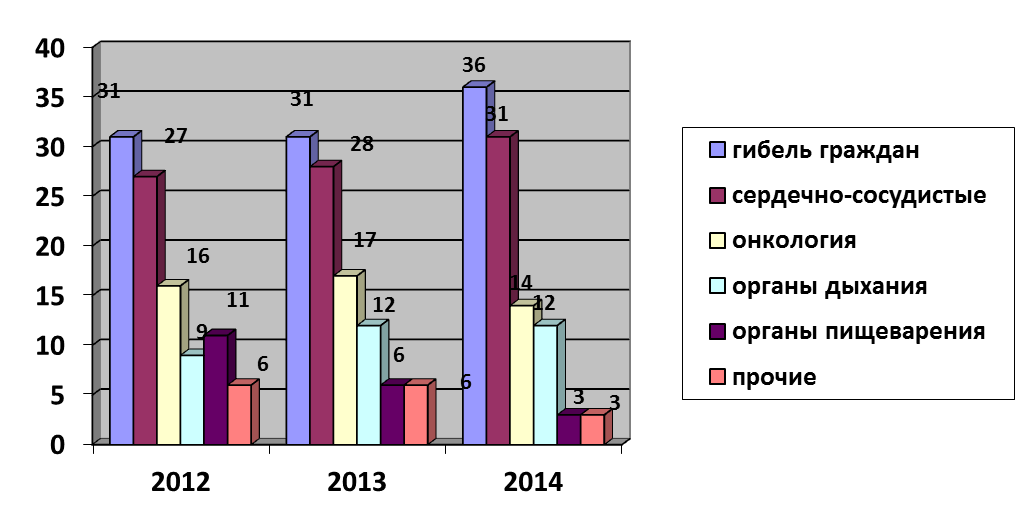 	Анализируя показатели продолжительности жизни граждан, следует отметить стабильность данного показателя. В 2013 году общая продолжительность жизни – 68,5. По итогам 2014 года продолжительность жизни составила 68 лет.Занятость населенияЧисленность населения трудоспособного возраста в районе за последние 5 лет снизилась на 3012 человек или на 12,6%. Миграция населения имеет положительную тенденцию. В 2014 году число прибывших превышало число выбывших из района на 60 человек.Численность экономически активного населения составляет 20991 чело-век, из них занято на крупных и средних предприятиях порядка 1,5 тысяч че-ловек, 12,3 тысяч человек работают в сфере малого и среднего бизнеса. Численность официально зарегистрированных безработных граждан на 01.01.2015 составила 85 человек. Уровень безработицы в течение 2014 года снизился с 0,45% (на 01.01.2014) до 0,40% (на 01.01.2015).Таблица 3Показатели занятости населения Показатели качества уровня жизни населенияОдним из основных показателей уровня жизни населения является средняя заработная плата.Таблица 4Показатели уровня жизни населенияСредняя заработная плата по району за 2010-2014 годы увеличилась в 2 раза (с 11606,8  в 2010 году до 24626,5 руб. по итогам 2014 года). В сравнении с 2011 годом заработная плата увеличилась на 13 019,7 руб. В  рейтинге муниципальных образований Ульяновской области секторе «Доходы населения»  Чердаклинский район  в 2014 году занимает 1 место среди сельских районов по средней заработной плате . К числу позитивных моментов можно отнести  отсутствие на предприятиях и организациях района просроченной задолженности по заработной плате.Вторым показателем уровня жизни является среднемесячный размер пенсий. Этот показатель имеет тенденцию роста. В 2014 году он составил 9183,5 руб. и, по сравнению с прошлым годом, увеличился на 7,9 %, а с 2010 годом – увеличился на 41,3%. Кроме того, с 2010 года по 2014 года вырос среднемесячный размер субсидий на семью (112,6%) и значительно увеличился размер льгот на одного пользователя (169,0%).Рисунок 9Динамика среднемесячной начисленной заработной платыработников крупных и средних предприятий за 2012-2014 г.г., руб.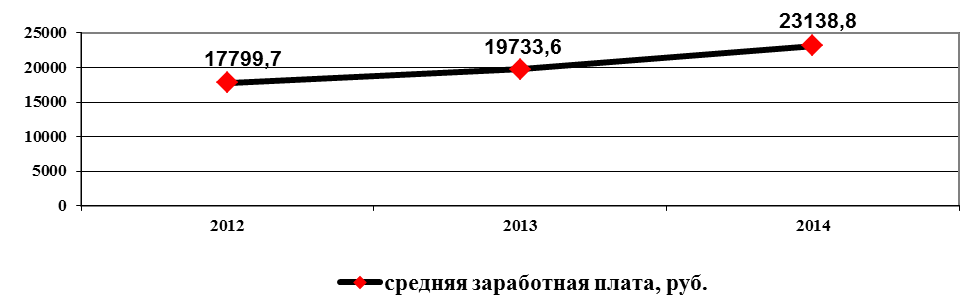 В 2014 году в районе было создано 494 новых рабочих места, из них 319 рабочих мест создано в рамках реализации крупных инвестиционных проектов, таких как: компания «Шэффлер Мануфэкчеринг Рус» - 104 чел.,  ООО «Пальмира» - 60 чел., ООО «Ульяновский Центр Трансфера Технологий» -14 чел., ООО «ААР-Рус» - 12 чел., ЗАО «ПромТехУльяновск» 10 чел.Средняя заработная плата по состоянию на 01.01.2015 г. сложилась на уровне 23 138,8 руб., что выше аналогичного периода прошлого года на 15,6%. или более чем на 3 тыс. руб. Наибольший рост заработной платы произошел в отраслях обрабатывающих производств – 18,3%, в отрасли  образования- 12,2%  Анализ средней заработной платы за период 2012-2014 годы показал, что увеличение составило 30,0% (с 17 799,7 руб. в 2012 году до 23 138,8 руб. по итогам 2014 года). 1.2.2. Социальная сфера (анализ состояния сфер здравоохранения, образования, культуры)1.2.2.1. Анализ  состояния сферы здравоохранения Медицинскую помощь населению в Чердаклинском районе оказывает МУЗ «Чердаклинская ЦРБ», в состав которой входят ЦРБ, 2 участковые больницы,2 кабинета ВОП,  1 врачебная амбулатория, 20 ФАП.Скорую  медицинскую помощь оказывают 4 круглосуточные бригады: 3 фельдшерские (по 2 фельдшера) и 1 врачебная. Неотложную медицинскую помощь в Чердаклинском районе осуществляют 3 круглосуточные бригады в участковых больницах и в дневное время в Чердаклинской ЦРБ.Круглосуточный стационар имеет 198 коек.Таблица 5 Показатели отрасли здравоохраненияВ течение пяти лет показатели отрасли здравоохранения как положительную тенденцию, так и отрицательную динамику. Выросла численность врачей и как следствие улучшилась обеспеченность населения высшим медицинским персоналом и среднего медперсонала. В настоящее время в государственном учреждении здравоохранения «Чердаклинская центральная районная больница» работает 61 специалист с высшим профессиональным медицинским образованием, из них 48 врачей работают в подразделениях оказывающих амбулаторно-поликлиническую помощь и 13 врачей в подразделениях, оказывающих стационарную помощь. Обеспеченность врачами составляет 14,5 на 10000 населения, укомплектованность врачебными кадрами (% к занятым должностям)  составляет 91,1%. Численность обслуживаемого населения ГУЗ «Чердаклинская ЦРБ» составляет 42 692 человек, мощность поликлиники составляет 226 посещений в смену.Имеет в своем составе: -Женскую консультацию, численность обслуживаемого женского населения- 18781 человек, мощность женской консультации составляет 10 посещений в смену.-Детскую консультацию, численность обслуживаемого детского населения-8006 человек, мощность детской консультации составляет 20 посещений в смену.-Клинико-диагностическую лабораторию.-38 Кабинетов.	В МО «Чердаклинский район» проводятся акции: «За здоровую, счастливую семью», «Роди патриота в День России», где медицинские работники принимают активное участие. Во время акции, выявляются больных с первичной сердечнососудистой патологией и проводятся лекции по здоровому образу жизни. Эта бригада работала в 3 поселениях, охват 350 человек. Активно работают школы здоровья:-школа беременных - обучено 487 человек-школа для больных гипертонией-648 человек.-школа для больных бронхиальной астмой-264 человека-школа для больных сахарным диабетом-324человека-школа здорового образа жизни-994 человека-школа матерей-487 человекВсего обучено в школах здоровья 3204человек. Также в местной газете «Приволжская правда», постоянно печатаются статьи, посвящённые Дням здоровья и профилактике различных заболеваний. Всего напечатано – 54 статьи, 22 статьи размещено на сайте ГУЗ «Чердаклинская ЦРБ».Проведено киновидеодемонстраций-55 Проведено бесед-1394Прочитано лекций – 265Проведено круглых столов-18Проведено медицинских площадок-12Проведено тематических вечеров-5Конкурсов-2обучено здоровому образу жизни-3534, число медицинских работников, обученных ЗОЖ-295, проведено массовых мероприятий-362,число лиц, участвующих в мероприятиях-11553.В результате реализации комплекса мероприятий, направленных на со-вершенствование оказания лечебно-профилактической помощи населению, стимулированию деятельности первичного звена наметились положительные тенденции в деятельности учреждений здравоохранения.В соответствии с  Указом Президента РФ № 598 от 7 мая 2012 года «О совершенствовании политики в сфере здравоохранения» и  реализации плана  мероприятий «Дорожной карты»-«Изменения в отраслях социальной сферы, направленные на повышение эффективности здравоохранения в Чердаклинском районе», на 2014 год определена линейка повышения заработной платы: -Соотношение заработной платы врачей и средней заработной платы в Чердаклинском районе -131,6% Соотношение заработной платы среднего медицинского персонала и средней заработной платы в Чердаклинском районе -76,2%- Соотношение заработной платы младшего медицинского персонала и средней заработной платы в Чердаклинском районе -51%По данным, предоставленным экономическим отделом МО «Чердаклинский район» средняя заработная плата в Чердаклинском районе в 2014 году составила-23138,8Таблица 6Соотношение заработной платыТаким образом, данный критерий полностью достигнут по врачам  среднему медперсоналу.В результате реализации комплекса мероприятий, направленных на совершенствование оказания лечебно-профилактической помощи населению, стимулированию деятельности первичного звена наметились положительные тенденции в деятельности учреждения.Демографическая ситуация улучшилась, увеличился  естественный прирост.Нет случаев материнской смертности. Участие в реализации ПНП «Здоровье», «Модернизация здравоохранения на 2011-2013 годы», реализации  Указов Президента РФ № 598 от 7 мая 2012 года «О совершенствовании политики в сфере здравоохранения» и  реазизации плана  мероприятий «Дорожной карты»-«Изменения в отраслях социальной сферы, направленные на повышение эффективности здравоохранения в Чердаклинском районе»  привело не только к улучшению материально – технической базы ЛПУ, повышение заработной платы, но и повышению качества и доступности медицинской помощи населению Чердаклинского района.	С введением новой отраслевой системы оплаты труда появилась возможность стимулировать работу медработников, нацеленную на конечный результат, путём выплат стимулирующего характера.Задачи, которые определены для сферы здравоохранения:Улучшение демографической ситуации в соответствии с Указами Президента Российской Федерации от 07 мая 2012 года.Достижение критериев в соответствии с утвержденной «Дорожной картой».•	снижение смертности от всех причин до 13,8 на 100 тыс. населения, в соответствии •	Младенческой смертности  на 8,4 случаев на 1000 родившихся живыми•	Смертности от болезней системы кровообращения до 767,0 на 100 тыс. населения•	Смертности от новообразований до 216,4 на 100 тыс. населения(в том числе от злокачественных)•	Смертности от туберкулеза до  108,2 на 100 тыс. населения•	 Смертность от ДТП до 18,0 на 100 тыс. населения3. Улучшить материально – техническую базу ЛПУ:- приобрести оборудования по программе «Улучшение доступности и качества оказания медицинской помощи населению Чердаклинского района» на 2013-2016 годы в соответствии с порядками оказания медицинской помощи.4. Привлечь кадры в соответствии с Законом Ульяновской области  от 02.05.2012 №49-ЗО "О мерах социальной поддержки отдельных категорий молодых специалистов на территории Ульяновской области" и  укомплектовать штатами в соответствии с порядками оказания медицинской помощи, с помощью программы «Земский доктор», районной целевой программы «Забота» на 2011- 2016 года».5. Обучать и повышать квалификации медицинского персонала.6. Выполнить территориальную программу государственных гарантий по оказанию бесплатной медицинской помощи населению в объемах, определенных Министерством здравоохранения ульяновской области на 2015 год.7. Производить оплату труда медицинских работников с учётом стимулирующих выплат в соответствии с оценкой критериев качества предоставляемых услуг и выполнения ТПГГ.  8. Внедрить и выполнить новые порядки оказания медицинской помощи.9. Активно проводить санитарно-просветительную работу с целью повышения информирования населения о мерах профилактики и основных симптомах социально-значимых заболеваний (туберкулез, психические заболевания, наркомания и алкоголизм, ВИЧ-инфекция, венерические заболевания). 10. Формировать здоровый образ жизни среди населения Чердаклинского района.11. Охватить диспансеризацией определенных групп населения, диспансеризацией детей не менее 90 % подлежащего населения с целью раннего выявления и профилактики заболеваний, в т.ч. неинфекционных.12. Поддержать на должном уровне обеспечения лекарственными препаратами стационара, а также в рамках ОНЛС лиц имеющих право и не отказавшихся от социального пакета. 13.  Участвовать в областных и районных целевых программах.1.2.2.2. Анализ системы образованияВ 2014 году работа управления образования, учреждений образования была направлена на реализацию мероприятий, направленных на исполнение Указов Президента РФ В.В. Путина: ликвидацию очерёдности на зачисление детей в дошкольные образовательные учреждения, обеспечение достижения школьниками, обучающимися на территории муниципального образования, новых образовательных результатов, расширение потенциала системы дополнительного образования детей.В целях эффективного использования материальных, кадровых, управленческих и финансовых ресурсов в 2014 году сеть образовательных учреждений в районе была оптимизирована. В 2014 году функционировало в районе 16 общеобразовательных школ, 5 филиалов с общим количеством 3740 человек (в 2013 году - 20 общеобразовательных школ, 1 филиал с общим количеством 3715). Количество учащихся незначительно возросло (на 1 %).Рисунок 10Анализ количества учащихся в общеобразовательных учреждениях, чел.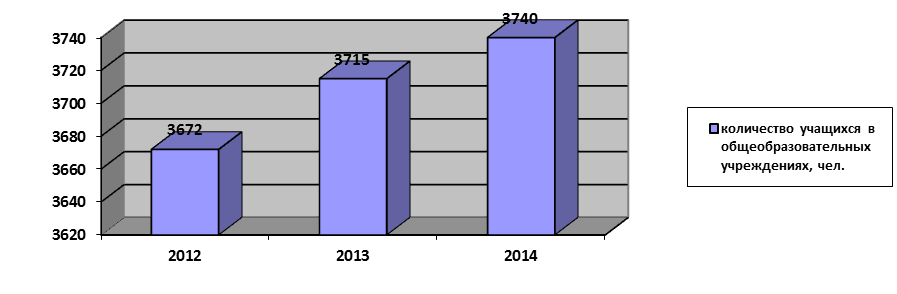 Тем самым средняя наполняемость общеобразовательных учреждений района увеличилась и составила 234 человек (в 2013 году - 186 человек, в 2012 году - 184).Рисунок 11Средняя наполняемость общеобразовательных учреждений, чел.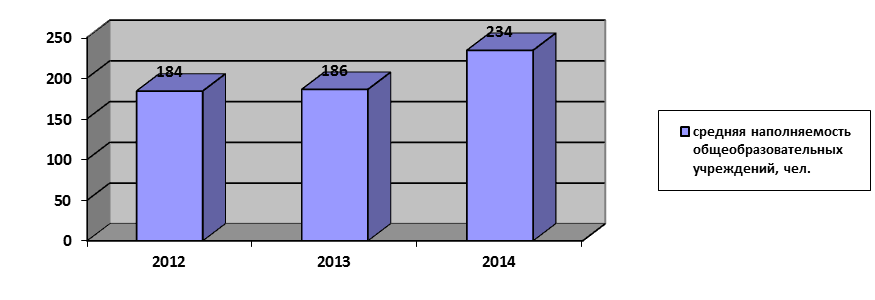 Сеть образовательных учреждений муниципального образования «Чердаклинский район», реализующих основную общеобразовательную программу дошкольного образования, насчитывает 19 муниципальных дошкольных учреждений и 10 дошкольных групп при 7 средних общеобразовательных школах.Охват детей дошкольного возраста различными формами дошкольного образования (от 2 до 7 лет) составил 69,1%, что на 4,2% больше, чем в 2013 году.Для определения в детские образовательные учреждения зарегистрировано 182 ребенка (от 2 до 7 лет), в 2013 году - 351 человек, в 2012 учебном году - 383 ребенка.Рисунок 12Регистрация детей для определения в детские дошкольные учреждения, чел.Во исполнение Указа Президента Российской Федерации №599 «О мерах реализации государственной политики в области образования и науки» в 2014 году охват детей от 3 до 7 лет дошкольным образованием составил 97%, в 2013 году – 72%, в 2012 году – 65%.Рисунок 13Охват детей дошкольным образованием, %В 2014 году из общего объема консолидированного бюджета отрасли «Образование» Чердаклинского района выделено 408,2 млн. руб. Выплачена заработная плата — 250,6 млн. руб., произведена оплата коммунальных услуг — 28,0 млн. руб.На подготовку образовательных учреждений к новому учебному году было выделено 2,0 млн. руб.Отремонтирована кровля в МДОУ Чердаклинском детском саду №2 – 100,0 тыс. руб., в филиале МКОУ Новобелоярской средней школе в селе Старый Белый Яр – 100,0 млн. руб., МДОУ Чердаклинском детском саду №5 – 200,0 тыс. руб., МБОУ Мирновской средней общеобразовательной школе имени Сергея Юрьевича Пядышева– 200,0 тыс. руб., МКОУ Калмаюрской средней школе 600,0 тыс. руб.В 2014 году на подготовку к отопительному сезону было выделено и приобретено угля на 1,3 млн. руб.На приобретение учебников и учебно-методических пособий из областных средств выделена сумма в размере 3,6 млн. руб. В рамках реализации Указа Президента №599 в 2014 году произошло увеличение заработной платы в образовательных организациях.Таблица 6Средняя заработная плата педагогических работниковЗа последние три года наблюдается рост показателя качества образования: в 2014 году он составил – 51,1% (в 2013 году - 50,1%, в 2012 - 47,5%, 2011 - 47,6%). Рисунок 14Анализ качества образования, %	В 2014 году выпустилось 196 одиннадцатиклассников, из них 19 окончили школу с золотыми медалями Российской Федерации (в 2013 году 15 человек награждены золотой медалью, в 2012 - 18 чел., 2011- 14 чел., 2010 - 16 чел., в 2009 г. - 1).Рисунок 15Количество выпускников с золотыми медалями, шт.	Впервые в 2014 году выпускникам школы вручались медали Ульяновской области, наши учащиеся получили 12 золотых и 4 серебряных медали.В 2014 году на работу в район прибыло 9 молодых специалистов, отмечается увеличение числа молодых кадров (в 2013 году в образовательные учреждения Чердаклинского района устроилось 8 молодых специалистов).1.2.2.3. Анализ отрасли культуры муниципального образования «Чердаклинский район»Сеть муниципальных учреждений культуры и муниципальных образовательных учреждений дополнительного образования в сфере культуры включает в себя 4 учреждения (юридических лица), в которых учредителем является администрация муниципального образования «Чердаклинский район»:МУК «Межпоселенческий культурный центр», объединяющий 28 библиотек и 14 филиалов (СДК),2 Детских школы искусств, МУК «Дом культуры р.п.Чердаклы» (2 филиала – Енганаевский СДК, Детская библиотека).В целях выполнения Указа Президента Российской Федерации № 597 от г «О мероприятиях по реализации государственной социальной политики» были предприняты соответствующие меры, позволившие повысить в 2013 году оклад на 19,5% и стимулирующую часть на 77%. С  также повысилась на 5% стимулирующая часть работникам культуры Чердаклинского района.На основании дорожной карты  на  2014 год установлены плановые значения по уровню средней заработной платы работников культуры по экономике в Ульяновской области в размере 64,9%. По итогам работы за 2014 год средняя заработная плата работников культуры составила 11 464,4 тыс. руб., т.е. показатель Указа выполнен на 55,7%. В 2015 году, по рекомендациям Министерства искусства и культурной политики Ульяновской области, изменена методика расчета заработной платы работников учреждений культуры, что позволит достичь поставленных целей. Рисунок 16Средняя заработная плата работниковучреждений культуры за 2012-2014 г.г., руб.В учреждениях культуры функционируют 187 клубных формирований (177 – в 2013 г.), в них занимаются 2 583 человека (в 2013 г. – 2 331 человек).В МУК «Межпоселенческая библиотека» 10 клубов, участников – 185 человек.За 2014 год учреждениями культуры проведено 3318 мероприятий, в которых приняли участие 150174 человека, из них для детей до 14 лет 1449 мероприятий, участвовало 58478 человек. За 2014 год проведены социально - значимые мероприятия такие, как:- районный фестиваль народного творчества «Родина талантов» (апрель);- Губернаторские состязание «Экипаж – 2020»;- творческая встреча с актрисой театра и кино Екатериной Вуличенко в рамках Международного кинофестиваля «От всей души» (май);- Женский форум (май);- районный национальный татарский праздник «Сабантуй» (июнь)- День Молодёжи (июнь);- Областной агитпоезд «За здоровый образ жизни и здоровую, счастливую семью»;- Открытие площади флагов;- Межрегиональный фестиваль лирической народной песни «На привольной стороне»;- День Матери и посвящение в отроковицы и многое другое.В районе 5 коллективов имеют звание «Народный».В 2014 году победителем конкурса на получение денежного поощрения среди учреждений культуры стала МОУ ДОД Детская школа искусств № 2 п. Октябрьский.Руководством отрасли разработаны муниципальные программы «Культура в муниципальном образовании «Чердаклинский район» на 2014-2016 г.г.» и «Развитие культуры и спорта в муниципальном образовании «Чердаклинское городское поселение» на 2014-2016 годы», в рамках которой в 2014 году на проведение праздников, фестивалей и юбилеев были предусмотрены денежные средства в размере 615,0 тыс. руб., на ремонт и техническое обслуживание учреждений культуры 300,0 тыс. руб.За 2014 год проведён капитальный ремонт кровли Крестовогородищенского СДК на сумму 250,0 тыс. руб., и капитальный ремонт хореографического зала Мирновского СДК на сумму 800,0 тыс. руб.В связи с неудовлетворительным состоянием материально-технической базы Дома культуры с. Красный Яр, многочисленными обращениями населения, крайне необходимо проведение ремонта Красноярского СДК. Проектно-сметная документация на проведение капитального ремонта Красноярского СДК полностью готова. Общая сумма затрат из бюджета района и поселения для подготовки документов для ПСД и самой ПСД составила 286,4 тыс. руб.Общая сумма затрат на проведение ремонтных работ составляет 4,6 млн. руб.1.2.3. Экономика (анализ макроэкономических индикаторов развития МО, состояния основных отраслей реального сектора, промышленности, сельского хозяйства, малого бизнеса)Анализ развития отрасли промышленностиОборот организаций по всем видам экономической деятельности за 2014 год  составил 130,9% к уровню 2013 года – по изменению данного показателя Чердаклинский район занимает 2 место среди сельских муниципальных образований. Так за 2014 год значительное увеличение отмечено в следующих сферах:- обрабатывающая промышленность на 35,8%;- оптовая и розничная торговля на 22,5%;- сельское хозяйство, охота и предоставления услуг в этих областях на 16,9%.Рисунок 17Оборот организаций по всем видам экономическойдеятельности за 2012 – 2014 г.г., млн. руб.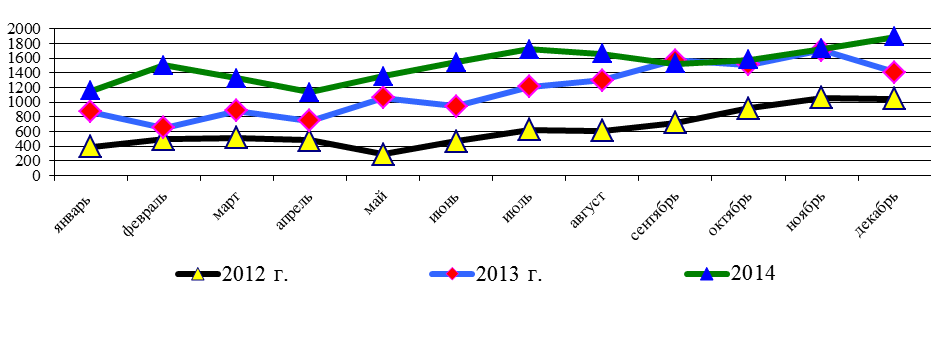 Такой рост в значительной степени обусловлен открытием в 2014 году завода компании «Шэффлер Мануфэкчеринг Рус», расширении производственных мощностей завода ООО «Марс».В структуре оборота организаций наибольший удельный вес – 86,2% – занимают обрабатывающие производства; на втором месте– 3,7% - производство и распределение электроэнергии, газа и воды; на третьем месте – 3,6% сельское хозяйство.Рисунок  18График. Структура оборота организацийпо видам экономической деятельности за 2014 год, %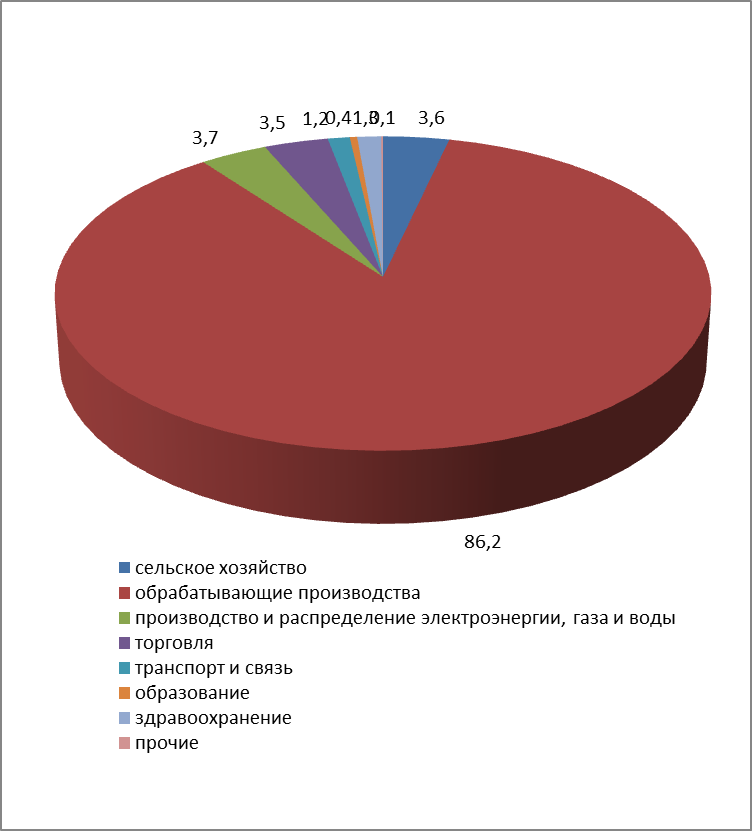 Основной целью инвестиционной политики Чердаклинского района является создание благоприятных условий для эффективного ведения бизнеса. По итогам 2014 года темп роста индекса физического объема инвестиций в основной капитал составил 401,6%. Объем инвестиций составил рекордную для Чердаклинского района сумму 6,6 млрд. руб. Это 13,7% от всего объёма инвестиций по Ульяновской области за 2014 год.Значительные инвестиционные вложения в экономику района в 2014 году были сделаны такими предприятиями как ООО «Бати Шерна», резидентами промышленной зоны «Заволжье» (компания «Гильдемастер», ООО «Шеффлер Мануфэкчеринг Рус», ООО «Ульяновский Центр Трансфера Технологий»,  ООО «Бриджстоун Тайер Мануфэкчеринг СНГ», Компания «Немак», Компания Jokey Plastik) и резидентами «Портовой особой экономической зоны» на территории международного аэропорта «Ульяновск-Восточный» ООО «ААР-Рус», ООО «ПРОМТЕХ Ульяновск». По итогам ежегодного областного конкурса «Инвестор года» Чердаклинский район стал победителем в номинации «Лучшее муниципальное образование с благоприятным инвестиционным климатом» и был награжден Почетным дипломом Губернатора Ульяновской области. Анализ отрасли сельского хозяйстваДостигнутые результаты в агропромышленном комплексе района в 2014 году были отмечены на областном празднике «День работников сельского хозяйства и перерабатывающей промышленности  Ульяновской области» Губернатором Ульяновской области С.И. Морозовым.  Наш район был  награждён Дипломом победителя в номинации «Лучший муниципальный район в сфере аграрного бизнеса 2014 года» (в первой зоне) и было вручено переходящее знамя победителя.На долю сельского хозяйства (на 01.01.2015) приходится 3,6 % от оборота организаций по всем видам экономической деятельности. Стоит отметить, что за период 2013 – 2014 года произошло снижение производства и реализации в отрасли животноводства в основном в 2-х крупных сельскохозяйственных предприятиях: ООО «Свинокомплекс «Волжский» (мясо свинины) и ООО «Ульяновская птицефабрика» (яйцо и мясо птицы).Сельскохозяйственным производством в районе занимаются более 20 сельскохозяйственных предприятий, 18 крестьянско-фермерских хозяйств, 58 индивидуальных предпринимателей без образования юридического лица.Основными отраслями сельского хозяйства являются животноводство (43,2%) и растениеводство (56,8%). Хозяйствами всех категорий за 2014год произведено сельскохозяйственной продукции на сумму 2,8 млрд. руб., продукции растениеводства произведено на 1,6 млрд. руб. (56,8%), продукции животноводства произведено на 1,2 млрд. руб. (43,2%).Анализ развития отрасли растениеводстваЗемельный фонд сельскохозяйственного назначения района составляет 142,5 тыс. га, в том числе сельскохозяйственных угодий – 133,1 тыс. га, из них пашни – 118,4 тыс. га. В 2014 году посевная площадь нашего района составила 91,5 тыс. га, или 99,6 % к уровню 2013 года, или 106,0% к уровню 2012 года. В 2015 году посевная площадь составила 91,1 тыс. га или на 403 га меньше, чем в 2014 году. В 2015 году площадь под парами составила 23,4 тыс. га. Общая обрабатываемая площадь пашни составит 114, 5 тыс. га, против 113,7 тыс. га в 2014 году. Таким образом, не обрабатываемая площадь  составила 3,9 тыс. га, или 3,3% от общей площади пашни. Средняя урожайность зерновых по итогам 2014 года составила 25,9 ц/га, что больше уровня 2013 года на 6,5 ц/га и на 9,1 ц/га больше, чем было в 2012 году. В 2013 и  2012 году произошла частичная гибель зерновых культур по причине засухи.Валовой сбор зерна по итогам 2014 года составил 105,1 тыс. тонн, это  на 28,9 тыс. тонн больше уровня 2013 года, и на 42,8 тыс. т больше, чем в 2012 году.   В 2014 году хозяйствами района получен хороший урожай  сахарной свёклы 283,0 ц га, подсолнечника 11,8 ц га.  В 2015 году в районе увеличена площадь подсолнечника до 21,7 тыс. га.Анализ развития отрасли животноводстваПроизводство молока в 2014 году составило 104,5 % от уровня 2013 года, производство мяса - 93,1%, производство яиц - 69,2% к уровню 2013 года.                                                                                                                         Чердаклинский район среди муниципальных образований области по  поголовью КРС во всех категориях хозяйств к уровню 2013 года занимает 4-е место (101,1%),  поголовье коров к уровню 2013 года составляет 96,8%. На общее снижение поголовья коров повлияло снижение скота в личных подсобных хозяйствах. В сельскохозяйственных предприятиях поголовье КРС увеличилось по сравнению с 2013 годом на 1,1%.Район среди муниципальных образований области занимает 7-е место по объёму реализации скота и птицы в живом весе на убой и 1-е место по объему производства молока. Поголовье свиней в 2014 году составило 21,4 тыс. голов, это 108,8%  к уровню 2013 года.  В 2014 году сельскохозяйственными предприятиями района вложено инвестиций на сумму 56,5 млн. руб. - это покупка племенного скота (ООО «Возрождение» - 400 гол.), реконструкция и пуск убойного цеха, реконструкция производственных помещений, покупка оборудования (ООО свинокомплекс «Волжский», КФХ Макаров). Хозяйствами района за 2014 год приобретено 4 единицы различных марок тракторов, 3 зерноуборочных комбайна и разные виды СХМ, общая сумма приобретения составляет 67,9 млн. руб. Анализ развития малого и среднего бизнесаЗа последние годы предпринимательство приобретает все большее политическое, социальное и экономическое значение. Малое предпринимательство является важным инструментом для повышения уровня благосостояния населения, создания цивилизованной конкурентной среды, формирования среднего класса собственников, способствующего социальной стабильности в обществе, увеличения налоговых поступлений в бюджеты всех уровней, обеспечения занятости населения. По состоянию на 01.01.2015 на территории муниципального образования «Чердаклинский район» зарегистрировано 1 332 субъекта малого и среднего предпринимательства, в том числе 800 индивидуальных предпринимателей и 532 юридических лица. В сфере малого бизнеса за 2014 год было создано 275 новых рабочих мест. Рисунок 19Число субъектов малого и среднего предпринимательстваза 2012-2014г.г.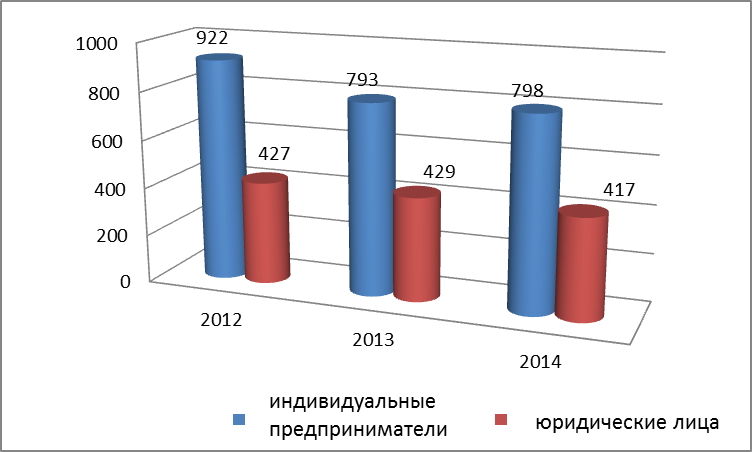 Стоит отметить, что доминирующим видом предпринимательской деятельности является торговля – 54,8% от общего количества предпринимателей. Рисунок 20Структура малого и среднего предпринимательстваВ 2014году был открыт погонажный цех ИП Урмакова Д.Н, также были открыты: новые торговые точки - 2 магазина федеральных сетей (ЗАО «Тандер» магазин «Магнит» и магазин «Пятерочка»), один магазин в Крестовогородищенском сельском поселении, одна точка общественного питания в р.п. Чердаклы, санаторий «Солнечная поляна» и база отдыха «Лесная гавань», АЗС «Ресурс-Ойл», ООО «Дизайн флора» (декоративные растения для ландшафтного дизайна), СТО ИП Алексеева Д.П. в р.п.Чердаклы и другие.За 2014 год от субъектов малого предпринимательства поступило в бюджет района 9,7 млн. руб. ЕНВД и 5,5 млн. руб. ЕСХН. Таким образом, налоговый вклад субъектов предпринимательства от этих двух налогов составил более 7,6% от общей суммы налогов, поступивших в консолидированный бюджет района в 2014 году (2012 – 6,0%, 2013 – 5,1%). Рисунок 21Динамика поступлений налоговых платежейот субъектов малого предпринимательства за 2012-2014г.г.,млн. руб.1.2.4.  Инновационный сектор (анализ инновационной инфраструктуры, научного и внедренческого потенциала)Инновационный сектор Чердаклинского района представлен Ульяновской государственной сельскохозяйственной академией имени П.А. Столыпина.Вуз был организован в составе агрономического, ветеринарного и зоотехнического факультетов на базе профессорско-преподавательского состава и студентов эвакуированного в Ульяновскую область в годы Великой Отечественной войны Воронежского зооветеринарного института на основании распоряжения № 13325-р Совета Народных Комиссаров СССР от 12 июля 1943 г., приказов Всесоюзного комитета по делам высшей школы при СНК СССР (№ 188 от 14 июля 1943 г.) и Народного комиссариата зерновых и животноводческих совхозов СССР (№ 374 от 15 июля 1943 г.). На базе научных исследований коллектива Ульяновской государственной сельскохозяйственной академии создан ряд научных разработок, ориентированных на повышение эффективности сельскохозяйственного производства. УГСХА может предложить более сорока законченных научных разработок, охватывающих отрасли агрохимии, растениеводства, семеноводства, акушерства, микробиологии и вирусологии, генетики, хирургии, фармакологии, биотехнологии, экологии, инженерии и др.В последние годы идет активное развитие промышленной зоны «Заволжье», что определяет потребность в квалифицированных кадрах. Компания Bridgestone и Ульяновская государственная сельскохозяйственная академия имени Петра Столыпина подписали Соглашение о сотрудничестве. Данное партнерство направлено, в первую очередь, на подготовку квалифицированных специалистов для строящегося вблизи ВУЗа (на территории индустриального парка «Заволжье») первого в России и странах СНГ завода Bridgestone по производству радиальных шин для легковых автомобилей. Куратором совместной работы академии и японской компании выступит Правительство Ульяновской области.Подписанное соглашение, в частности, предполагает организацию учебных, производственных и преддипломных практик студентов на производственных мощностях ООО «Бриджстоун Тайер Мануфэкчуринг СНГ» (БМСНГ), совместную подготовку инженерных кадров по программам, финансируемым Правительством РФ и Ульяновской области, последующее трудоустройство выпускников академии при условии соответствия квалификационным требованиям на имеющиеся вакантные места компании.Таким образом, УГСХА следует рассматривать как научно-внедренческий центр Чердаклинского района.1.2.5. Инфраструктура (анализ состояния транспортной, энергетической и телекоммуникационной инфраструктуры)Транспортное обеспечение	Транспортное обеспечение  обслуживание населения осуществляют 2 перевозчика: индивидуальный предприниматель Букаров К.Е. и индивидуальный предприниматель Карипов М.А. В соответствии с маршрутной сетью организовано и действует 6 муниципальных пассажирских маршрутов.	В целях определения потребности населения в услугах общественного транспорта и организации дополнительных маршрутов, проводится обследование пассажиропотоков на маршрутах регулярных перевозок муниципального  образования «Чердаклинский район». Анализируя пассажиропотоки в 2014 году, сделан вывод о том, что  есть потребность в организации дополнительного маршрута в с. Красный Яр. 	Конкурсный отбор на право выполнения регулярных пассажирских перевозок  определен Постановлением администрации «Об утверждении положения о проведении конкурса на право заключения договора на организацию пассажирских перевозок по маршрутам регулярных перевозок муниципального «Чердаклинский район» Ульяновской области.Парк автомашин двух  перевозчиков составляет 108 автомашин с вместимостью до 30 человек. Состояние парка машин отвечает требованиям безопасности и культуры перевозки пассажиров.На территории муниципального образования «Чердаклинский район» имеется 3 населенных пункта, не имеющих регулярного автобусного или железнодорожного сообщения с административным центром, это д. Рузаны (Озерское сельское поселение), д. Войкино (Богдашкинское сельское поселение), с. Асаново (Бряндино сельское поселение). Доля населения, проживающего в таких населенных пунктах составляет 0,06% от общей численности населения муниципального района. Транспортное обеспечение  вышеперечисленных населенных пунктов осуществляется регулярными муниципальными маршрутами соответствующих направлений.Развитие транспортной инфраструктуры в МО «Чердаклинский район» должно предусмотреть плановые мероприятия по замещению транспорта новыми более экологичными и экономичными машинами, развитие логистических районных и внутриобластных центров.Модернизация транспорта в Чердаклинском районе ведётся в направлениях:	организация и обеспечения  собственными силами промышленных пред-приятий ремонта подвижного состава и транспортной инфраструктуры;	обеспечения приоритета развитию транспорта, обслуживающего основные пассажиро- и грузопотоки в районе;	содействия привлечению инвестиций в модернизацию транспортной ин-фраструктуры района и развитие конкуренции среди транспортных предприятий различных форм собственности.	Модернизация транспортной и дорожной системы должна проводиться в соответствии с требованиями «Схемы территориального планирования МО «Чердаклинский район» и с учётом характеристик и потребностей формируемых на территории промышленного, агропромышленного, рекреационного кластера и перспективного логистического кластера.  ТеплоснабжениеНа территории МО «Чердаклинский район» находится 52 теплоисточника, в том числе 8 квартальных котельных, обслуживаемых организациями коммунального комплекса и 3 ведомственных теплоисточника. 41 теплоисточник отапливают учреждения бюджетной сферы. Отапливаются 42 котельных - газом, 2 котельные - углём и 8 котельных - электроэнергией. Таблица 7Показатели теплоснабженияБлагоустройство жилья центральным отоплением  в 2014году по сравнению с 2010 годом  увеличилось на 1,1%.Степень изношенности котельного оборудования по итогам 2014 года составляет более 50,0% . В 2014 году в рамках подготовки объектов социальной сферы и коммунальной инфраструктуры к работе в осенне-зимний период 2014-2015г.г. проведены работы по ремонту теплоисточников на сумму 1,8 млн. рублей, по ремонту инженерных сетей на сумму 1,8 млн. рублей, по ремонту жилищного фонда на сумму 3,2 млн. рублей.В целях продолжения газификации населенных пунктов района введено в эксплуатацию 150 м внутрипоселкового газопровода в с. Суходол Белоярского сельского поселения, стоимость которого составила 95,7 тыс. рублей.ВодоснабжениеВодопроводные сети района имеют  большую степень износа, потери воды составляют более 15% это приводит к  значительным затратам по  электрической энергии.  Абонентская оплата за потребляемую воду сокращается в связи с установкой приборов учёта, возрастает  задолженность за потребляемую электроэнергию, возникает угроза по своевременности выплаты заработной платы работникам предприятий.Таблица 8Показатели водоснабжения	В целях улучшения водоснабжения потребителей района проведены работы по замене участков водопроводной сети в р.п. Чердаклы по ул. 50 лет ВЛКСМ (100 м на сумму 199,0 тыс. рублей) и ул. Красноармейская (230 м на сумму 426,8 тыс. рублей). В  2014 году силами ресурсоснабжающей организации МУП «Чердаклыэнерго» за счет средств местного бюджета проведены ремонтные работы системы водоснабжения в с. Суходол, с. Старый Белый Яр, с. Новый Белый Яр на общую сумму 200,0 тыс. руб.Связь На территории муниципального образования «Чердаклинский район» действуют 2 предприятия связи. Уровень цифровизации городской телефонной сети  100%, телефонной сети в сельской местности 51,7%.Общее количество АТС- 28 шт., в том числе 1 в р.п. Чердаклы, 27 в сельской местности. Пользуются услугами связи 7092 абонента, в том числе 7092 населения. Телефонная плотность на 100 жителей – 16,8 аппаратов. На территории муниципального образования установлено 55 таксофонов. Сотовая связь представлена четырьмя операторами сотовой связи. На территории муниципального образования «Чердаклинский район» размещены башни сотовой связи следующих операторов ОАО «Мегафон», ОАО «ВымпелКом» которые охватывают всю территорию  муниципального образования «Чердаклинский район».Услуги по доступу в сеть Интернет осуществляет один провайдер, пользуются услугами скоростной Интернет более 2491 абонентов.Доступ к сети Интернет возможен на 85 % территории р.п.Чердаклы, 60 % территории сельских населенных пунктов. 1.2.6. Анализ отрасли жилищно-коммунального хозяйстваОбеспеченность жилым фондом и благоустройство жильяТаблица 9Обеспеченность жилым фондомБлагоустройство жилья водопроводом  за период 2010-2014г.г. улучшилось на  2,0%. Обеспечение сетевым газом, а также центральным отоплением изменилось в сторону увеличения с 2010 года на 1,1%. Площадь ветхого и аварийного жилищного фонда остаётся неизменным с 2010 года.В рамках реализации мероприятий Федерального закона №185-ФЗ «О фонде содействия реформированию ЖКХ» в 2012 году проведён капитальный ремонт пяти многоквартирных домов на территории МО «Октябрьское сельское поселение». Активное участие в реализации данного федерального закона на  территории муниципального образования «Чердаклинский район»  позволило активизировать работу по осуществлению государственного кадастрового учета земельных участков под многоквартирными домами. В период 2010-2014 годы на территории муниципального образования «Чердаклинский район» введено 90,3 тыс. кв.м. жилья, в том числе:Таблица 10Показатели жилищного строительстваВ рамках реализации федеральных целевых программ на территории района 21 семья получили субсидии на улучшение жилищных условий. Общий размер предоставленных субсидий составил 14,5 млн. руб. Для сравнения, в 2013 году субсидии получили 15 семей, общий размер которых составил 8,3 млн. руб.На территории района за 2014 год было введено в эксплуатацию 24,8 тыс. квадратных метров жилья. Построено 187 новых индивидуальных домов.  	Рисунок  22Ввод общей площади жилья за 2012-2014 г.г.,тыс. кв. м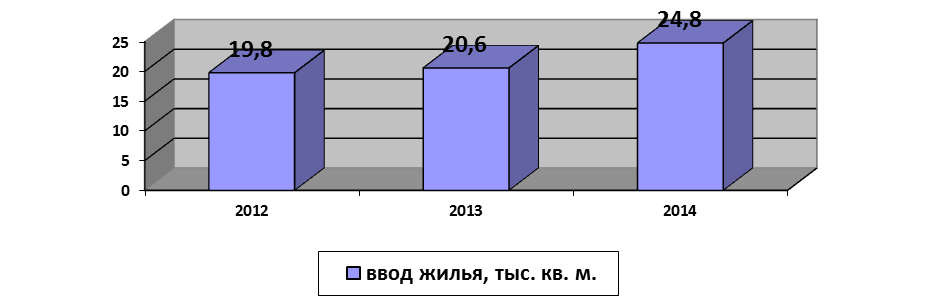 1.2.4.2. Дорожное хозяйствоПо территории района проходит сеть региональных и межмуниципальных автомобильных дорог общего пользования   общей протяженностью  421,1 километров. Таблица 11Состояние дорог районаСостояние внутрипоселковых дорог за анализируемый период не изменилось. В 2014 г. на территории МО «Чердаклинский район» выполнен ремонт автомобильных дорог общего пользования местного значения на сумму 23,8 млн. руб., в том числе 10, 3 млн. руб.— средства дорожного фонда (отчислений от акцизов на нефтепродукты), 13, 5 млн. руб. средства бюджета поселений. Рисунок 23Затраты на ремонт автомобильных дорог за 2012-2014 г.г., млн. руб.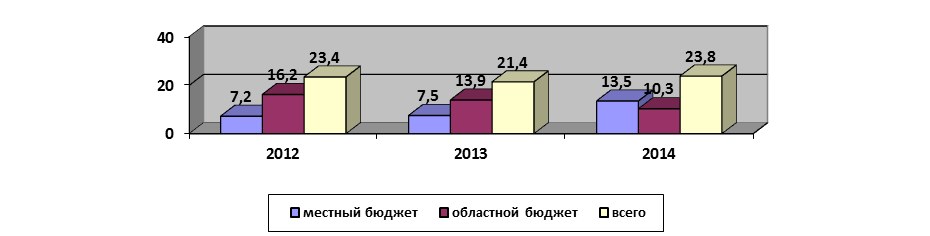 В рамках повышения безопасности дорожного движения  закуплены дорожные знаки» на сумму 8,1 тыс. руб. МКУ "Благоустройство и обслуживание Чердаклинского городского поселения" выполнены работы по нанесению дорожной разметки и произведена закупка и монтаж дорожных знаков на сумму 445,5 тыс. руб. на средства дорожного фонда. Выполнен ремонт пешеходной дорожки в сквере по ул. Ленина, р.п. Чердаклы на сумму 422,3 тыс. руб., объем работ составил 480 кв.м. на средства местного бюджета. В 2014 году  муниципальным образованием «Мирновское сельское поселение» проведены работы по благоустройству  территории и ремонту зданий на общую сумму 4,3  млн. руб. 	В рамках областного проекта «Народный парк» муниципальным образованиям «Озёрское сельское поселение» и «Калмаюрское сельское поселение» выделены детские игровые площадки (3 ед.).	В целях повышения качества предоставляемых коммунальных услуг за счет средств бюджета МО «Чердаклинское городское поселение» приобретена одна единица специализированной техники - вакуумная машина КО-505 на сумму 2,5 млн. руб. В рамках исполнения мероприятий муниципальной целевой программы «Развитие жилищно-коммунального хозяйства муниципального образования «Чердаклинское городское поселение» на 2015-2017 годы» проведен ремонт водопровода на сумму 0,2 млн. руб. и закуплены скважинные насосы для воды на сумму 0,7 млн. руб. Благоустройство территорииВ соответствии с планом по улучшению архитектурного облика муниципального образования «Чердаклинский район» в 2014 году были проведены следующие мероприятия:-установлены детские площадки в п. Мирный (3), с.Енганаево (1), р.п. Чердаклы (1), с. Озерки (1);- произведена покраска детских площадок в с. Бряндино, ул. Школьная, 12, с. Старое Еремкино, ул.Центральная, 6;-установлены фонари уличного освещения в п.Мирный- 58 шт., р.п. Чердаклы – 35 шт., с.Уразгильдино - 2 шт.-установлены скамьи с.Андреевка – 2 шт.,Уразгильдино - 1шт.-установлен садовый диван в  п.Мирный, 5 шт. - 25 тыс. руб.-установлены урны п. Мирный - 5 шт., Уразгильдино -1шт.-произведено формирование тротуара п. Мирный, 900 кв.м. – 950,0 тыс. руб., р.п.Чердаклы, сквер по ул. Ленина - 500тыс.руб.В летний период произведена посадка деревьев в количестве 1825 шт., цветочное оформление клумб произведено на площади 5712 кв. м. Благоустройство территории въездной стелы в р.п. Чердаклы - 20 тыс. руб. и в с. Крестово - Городище - 4 тыс. руб.Возведена площадь Государственного флага - р.п.Чердаклы, между зданиями ЦДОд и Почты на центральной площади установлены 3 флагштока с флагами и стенды с гербами поселений, входящих в состав МО «Чердаклинский район»; благоустроена прилегающая территория.К проведению дней воинской славы России в ознаменовании 70-й годовщины Победы в ВОВ в 1941-1945 гг. в поселениях произведен косметический ремонт памятников (всего 17 памятников).Произведена установка новогодних елей и новогоднего оформления зданий МО «Чердаклинский район», размещены баннеры,2 растяжки, залито 11 катков.В Чердаклинском районе в 2014 году был проведен районный конкурс на «Лучший палисадник», «Лучшую клумбу», цель которого - внедрение новых методов, повышение культуры цветочного оформления и озеленения территорий населенных пунктов. 1.3. Действующие институты развитияИнституты развития муниципальной экономики формируются в процессе самоорганизации рыночных отношений субъектов хозяйствования и целенаправленной работы местных сообществ при активном содействии органов местного самоуправления. Они выполняют социально- значимые функции, обеспечивающие совместное достижение целей, на основе нормативного согласия распределения между членами сообщества социальных ролей.Основные элементы институциональной среды развития экономики муниципальных образований объединены в следующие группы: рыночные (институт собственности, финансовые институты, коммерческие структуры и т.д.), социальные (общественные объединения, учреждения образования, здравоохранения, культуры, социального обеспечения и т.д.), властные (органы законодательной и исполнительной местной власти), производственные (предприятия реального сектора экономики и сферы услуг), инфраструктурные (средства коммуникации, консалтинговые, бизнес-инкубаторы и другие, обеспечивающие жизнедеятельность вышеперечисленных институтов). Показателем уровня рыночных институтов развития и одним из основных показателей инвестиционной привлекательности района является институт собственности на землю.  Предпосылкой для увеличения темпов экономического роста и осуществления инвестиционных проектов является банковская система муниципального образования «Чердаклинский район».Банковские организации муниципального образования «Чердаклинский район»: - Дополнительный офис Димитровградского отделения Сбербанка РФ №4272/097 по адресу: 433400 Ульяновская область, р.п. Чердаклы, ул. Советская, 33, тел. 8(84231)21090.	- Дополнительный офис ОАО «Россельхозбанк» № 3349/65/15 по адресу: 433400, Ульяновская область, р.п. Чердаклы, ул. Советская, 29, телефон: 8(84231) 2-14-80.На территории Чердаклинского района услуги по страхованию предоставляет Чердаклинский филиал Росгосстрах-Ульяновск.Для поддержки предпринимательства в 2010 году создано АНО «Центр развития предпринимательства Чердаклинского района Ульяновской области». В целях оперативного решения вопросов, возникающих при реализации инвестиционных проектов, сформирован муниципальный институт развития - Штаб по развитию инвестиционного потенциала и внешнеэкономических связей муниципального образования «Чердаклинский район» Ульяновской области под руководством главы администрации района.По аналогии с областным нормативно-правовым актом в 2010 году был принят порядок проведения отбора инвестиционных проектов и бизнес-планов на присвоение им статуса приоритетного инвестиционного проекта муниципального образования «Чердаклинский район» Ульяновской области. Необходимо отметить, что приоритетными могут являться и проекты малого и среднего бизнеса, так как именно малый и средний бизнес в основном формирует экономическую базу сельских поселений. В дальнейшем на основании данного статуса могут предоставляться различные льготы для инвесторов (в том числе освобождение от арендной платы, льготы по местным налогам, административная поддержка и другие). Советами депутатов поселений были приняты льготы по земельному налогу для инвестиционных проектов, относящихся к группе приоритетных инвестиционных проектов Ульяновской области и Чердаклинского района и реализуемых в особых экономических условиях сроком на 8 лет и 2 года соответственно, что также является большим  конкурентным преимуществом перед другими муниципальными образованиями. В реестре инвестиционных проектов муниципального образования «Чердаклинский район» 63 инвестиционных проекта с общим объемом инвестиций 18,3 млрд. руб. и созданием 4749 новых рабочих мест. По 17 из них реализация завершена, дальнейшее расширение и модернизация производства не планируются, по 15 проектам реализация завершена, планируются дальнейшее расширение и модернизация производства, 21 проект находится в стадии реализации, 9 проектов (бизнес-планы), в отношении которых ведётся активная работа по их локализации на территории муниципального образования «Чердаклинский район»Рисунок 24Отраслевое деление инвестиционных проектовмуниципального образования «Чердаклинский район»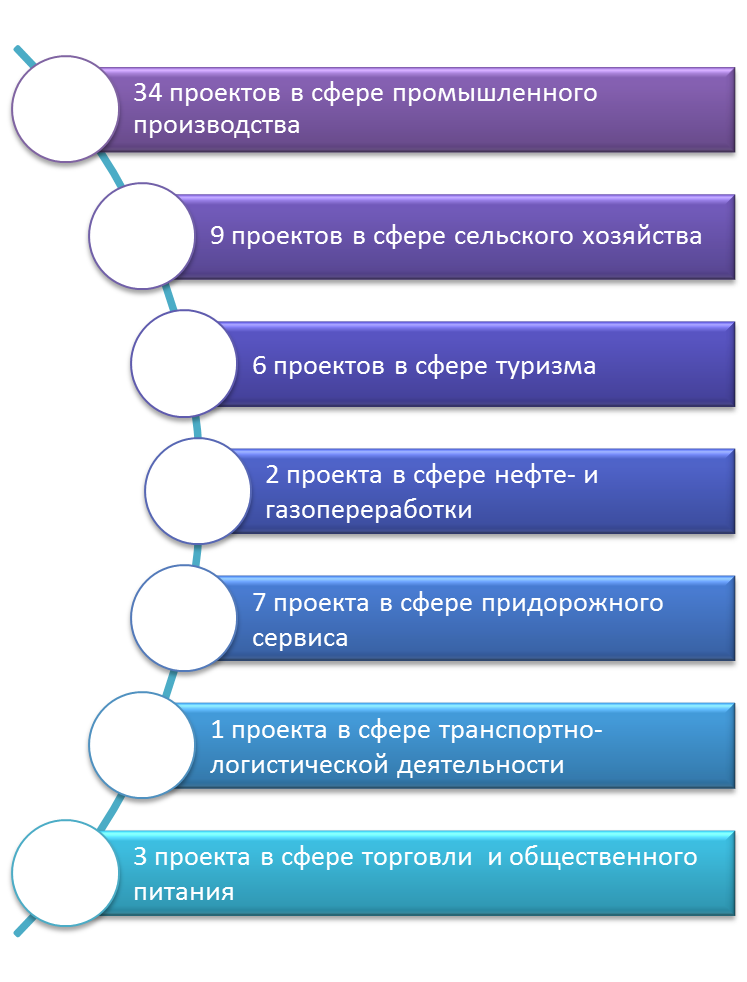 	Анализ опыта Чердаклинского района по формированию местных институтов развития и взаимодействию с внешними институтами развития показывает успешность используемой практики. Опора на институты развития помогла Чердаклинскому району подняться на лидирующие позиции среди муниципальных образований Ульяновской области по социально-экономическому развитию.  Необходимо продолжить работу по совершенствованию взаимодействия с действующими институтами развития и формированию более мощного развития инвестиционного потенциала и внешнеэкономических связей. Раздел 2.  SWOT – анализ развития муниципального образования «Чердаклинский район»Представить в систематизированном виде слабые и сильные стороны муниципального образования, выявить возможности повышения эффективности использования имеющегося ресурсного потенциала позволяет SWOT – анализ (сильные, слабые стороны – внутренние факторы, возможности, угрозы – внешние факторы).Таблица 12SWOT – анализ Чердаклинского района (анализ сильных и слабых сторон, возможностей и потенциальных угроз для развития района)Но, даже несмотря на все последние положительные изменения, произошедшие в экономике района, уровень инвестиционной привлекательности и уровень развития конкуренции Чердаклинского района не полностью соответствует потребностям социально-экономического развития района, данная проблема требует решения методом стратегического планирования. Раздел 3. Оценка уровня качества жизни населения Чердаклинского района по результатам социологического исследованияСовершенствование деятельности органов исполнительной власти субъектов Российской Федерации и органов местного самоуправления – объект пристального внимания в последние годы Президента и Правительства Российской Федерации. Важными этапами в этой работе стало издание указов Президента. В частности Указа Президента Российской Федерации  от 21.08.2012 №1199 «Об оценке эффективности деятельности органов исполнительной власти субъектов Российской Федерации», Указа Президента Российской Федерации  от 28.04.2008 №607 (ред.  от 14.10.2012) «Об оценке эффективности органов местного самоуправления городских округов и муниципальных районов», а также Постановления Правительства Российской Федерации от 17.12.2012 № 1317 «О мерах по реализации Указа Президента Российской Федерации  от 28.04.2008 №607 «Об оценке эффективности деятельности органов местного самоуправления городских округов и муниципальных районов».Эффективная реализация органами власти закрепленных за ними полномочий непосредственно влияет на повышение уровня качества жизни населения, которое включает в себя как объективные характеристики социума, его жизнедеятельности и условий жизни, так и субъективные оценочные характеристики, отражающие отношение субъекта к реалиям его жизни. Поэтому в вышеуказанных правовых актах обозначается целый комплекс показателей, позволяющих оценить степень удовлетворенности населения различными сферами жизнедеятельности. Результаты измерения качества жизни населения должны быть использованы в управлении социально-экономическими процессами, когда субъекты управления, основываясь на полученных данных и ориентируясь на целевые значения показателей, вносят качественные коррективы в отраслевые политики и комплексную стратегию развития территории.Комплексное исследование проводилось с целью выявления ключевых проблем муниципального образования и направлено на получение от жителей территории информации, необходимой для принятия обоснованных управленческих решений по вопросам повышения уровня и качества жизни населения. Таблица 13По результатам проведения опроса  более половины респондентов  удовлетворены услугами предоставляемыми  в сфере образования, культуры, физкультуры и спорта, социальной сферы, сферы услуг.Более 60 процентов опрошенных  удовлетворены  состоянием газификации, энергетической сферы и транспортной сферы.Состояние торговой сферы признано хорошим 76,4 процентами респондентов. Удобство территориального района признано хорошим 88,9% опрошенных, экологическая обстановка  признана отличной 38,5% респондентов.В целом, респондентов муниципального образования «Чердаклинский район» устраивает текущее состояние развития. Раздел 4. Стратегические цели, задачи и сценарии развития МО «Чердаклинский район» до 2020 года4.1. Позиционирование МО «Чердаклинский район» в Ульяновской областиЗадача позиционирования территории возникает, когда приходится сравнивать, выбирать или разъяснять особенности территории или действий властей, чтобы продемонстрировать исключительность, уникальность, наилучшие качества или характеристики. Чердаклинский район относится к муниципальным образованиям с не совсем благоприятной демографической ситуацией, которую будет очень трудно исправить за счёт внутренних ресурсов до 2030 года. В этой связи на территории района нецелесообразно размещать трудоёмкие производства. В тоже время близость к областному центру, наличие научной и учебной базы на территории района позволяет развивать высокотехнологичные производства.В качестве специализации Чердаклинского района отчётливо выделяются основные направления: - логистический центр Поволжья;- современный агропромышленный комплекс;- волжский туристско-рекреационный комплекс с полным спектром услуг.Чердаклинский район – это территориальный бизнес-инкубатор, позволяющий эффективно развиваться предпринимательству. Это позволит привлекать большее число агентов на действующие и перспективные промышленные и туристско-рекреационные зоны. 4.2. Сценарии развития (включая главные целевые индикаторы)	В соответствии с «Основными принципами комплексного планирования социально-экономического развития субъектов Федерации, муниципальных районов, городских округов, городских и сельских поселений» от 02.03.2006г., опираясь на Стратегию социально-экономического развития Ульяновской области на период до 2030 года, а также на результаты комплексной оценки социально-экономической ситуации рассмотрены два сценария развития: инерционный, инновационный.  Инерционный сценарий развития предусматривает постепенное общее улучшение ситуации в экономике и социальной сфере Чердаклинского района, повышение качества жизни населения.Основными отраслями промышленности будут машиностроение, металлообработка и обслуживание самолётов, пищевая промышленность, мукомольная и комбикормовая промышленность, легкая промышленность, производство мебели и дверей, строительство. В материальном производстве ведущая роль сохранится за машиностроением и перерабатывающей промышленностью. При этом оба производства будут высокотехнологичными, хорошо технически оснащенными. Предполагается создание комфортных условий для успешного развития малого бизнеса.Общее улучшение экономической ситуации положительно скажется на наполняемости местного бюджета.На фоне развития экономики и увеличения доходов бюджета произойдет незначительное улучшение качества жизни населения, повышение его благосостояния, повысится занятость и уровень доходов населения, будет проведена частичная модернизация материально-технической базы социальной сферы, повысятся темпы жилищного строительства.Однако импульс роста муниципальной экономики Чердаклинского района по мере повышения использования имеющихся резервов постепенно будет ослабевать, так как окажет свое воздействие негативная демографическая ситуация в районе, при которой будет возрастать нагрузка на муниципальный бюджет.В данном сценарии предполагается стабильный рост экономики со средним темпом прироста общего объёма товарной продукции, производимой на территории Чердаклинского района около 9-10% ежегодно.  Инновационный сценарий развития муниципального образования «Чердаклинский район» предполагает дополнение к инерционному сценарию развития создание новых предприятий, технологических линий по углубленной переработке сырьевых ресурсов муниципального образования «Чердаклинский район». Данное направление потребует формирование на территории района трёх кластеров до 2030 года: промышленного, агропромышленного и рекреационного. В это же время будут созданы необходимые условия для формирования четвёртого кластера – логистического.  Появятся новые предприятия: в сфере нефтехимических технологий, в сфере переработки с/х продукции (включая изготовление кормов для животных), в сфере услуг (в том числе с возможным участием иностранного капитала), частные предприятия в сфере жилищно-коммунального хозяйства, логистические предприятия. Развитие санаторно-курортной системы позволит привлекать дополнительно в район не менее 20 000 человек в год, что позволит поддерживать благоприятные условия по потребительскому спросу для малого бизнеса района, несмотря на убывание населения. Преимущество данного варианта очевидно, так как в результате его реализации повышается устойчивость экономики района, повышается рентабельность использования местной ресурсной базы, более значительно возрастает качество жизни населения и собственные доходы местных бюджетов. В результате район может существенно улучшить общий уровень развития, поднять свой рейтинговый уровень среди муниципальных образований Ульяновской области. Увеличение налоговой базы позволит создать необходимые условия для обеспечения социальной защиты, повысить качество жизни населения. В результате будут созданы условия для постепенного оздоровления демографической ситуации к 2030 году. За основу принимается инновационный сценарий развития муниципального образования «Чердаклинский район», как более подходящий в плане ускоренного социально-экономического развития муниципального образования.Чтобы перейти на инновационное развитие и кардинально изменить конкурентоспособность выпускаемой продукции, объем производственных инвестиций должен ежегодно возрастать не менее чем на 10%. Для этого необходимо перейти к укрупнению производственных комплексов, что возможно создать через реализацию кластерного подхода в развитии промышленности Чердаклинского района. При выборе целевого инновационного сценария развития выделены следующие риски:недостаток кадрового потенциала ввиду демографической ситуации (один из способов устранения – перевод производств на менее трудоёмкие современные технологии); неполное соответствие уровня профессионализма кадров рабочих и специалистов требованиям высокотехнологических производств (один из способов устранения – целевая подготовка высококвалифицированных специалистов на базе УГСХА, формирование совместно с соседними районами интегрированных групп для обучения с целью снижения расходов на образовательные программы, активизация взаимодействия с центрами занятости по программам переквалификации и повышения квалификации, развитие системы дистанционного обучения на базе современных телекоммуникационных технологий);недостаток финансовых ресурсов для приоритетной поддержки инновационной сферы (один из способов устранения – участие в реализации приоритетных национальных проектов, долгосрочных федеральных и областных целевых программах, активизация взаимодействия с региональными институтами развития);высокие темпы удорожания энергоресурсов при высокой энергозависимости экономики муниципального образования «Чердаклинский район», что скажется на конкурентоспособности чердаклинских предприятий (один из способов устранения – программно-целевой перевод предприятий и организаций Чердаклинского района на энергосберегающие технологии, договорённость администрации района с финансовыми институтами о льготном кредитовании технологического перевооружения предприятий, оптимизация использования площадей под муниципальные организации и предприятия, ремонт жилищного фонда с целью предотвращения энергопотерь, установка системы контроля энергопотребления);низкая инвестиционная активность действующих организаций реального сектора экономики, недостаточный объем привлекаемых частных инвестиций, не отвечающий потребностям роста экономики (один из способов устранения – трансформация сбережений населения в инвестиции);высокая степень дифференциации муниципальных образований сельских поселений Чердаклинского района по уровню социально-экономического развития (один из способов устранения – развитие социальной и инженерной инфраструктуры отстающих поселений).Для реализации данного сценария развития необходимо на первом этапе (2016- 2018 г.г.): ликвидировать негативные последствия развития экономики района;  обеспечить целенаправленную поддержку действующих на территории района предприятий, а также личных подсобных хозяйств населения; стабилизировать функционирование предприятий социальной сферы; осуществить постепенное свертывание убыточных производств и обеспечить увеличение объемов производства конкурентоспособной продукции;  обеспечить развитие рыночной инфраструктуры, в том числе сферы маркетинговых услуг для продвижения собственной продукции района на региональном и межрегиональном рынках; обеспечить реализацию программы реформирования и модернизации жилищно-коммунального хозяйства района.На втором этапе следует (2019- 2024 г.г.): обеспечить концентрацию усилий на рентабельных видах хозяйственной деятельности для создания конкурентных преимуществ;  обеспечить техническую и кадровую модернизацию отраслей производства и предприятий;  усилить специализацию конкурентоспособных производств, содействовать укреплению рыночных позиций предприятий – лидеров на целевых сегментах рынка в регионе; обеспечить инвестиционную привлекательность системы ЖКХ за счёт организационно-экономических мероприятий; обеспечить рост качества жизни населения до средне областного уровня и выше. И лишь на третьем этапе – 2025-2030 гг. можно рассчитывать на достижение целевой функции развития района – его устойчивого развития в экономической и социальной сферах и обеспечение жителям Чердаклинского района достойного уровня и качества жизни.Развитие района связано с ростом интенсивности ведения промышленного производства и сельского хозяйства, производством продовольственной продукции широкого ассортимента и соответствующего параметрам качества, а также расширением объемов и номенклатуры строительных материалов и сельхозпереработки,  что даст дополнительный импульс для развития социальной, инженерной, сервисной и рыночной инфраструктур. 4.3. Цели и задачи развитияЦелью развития муниципального образования «Чердаклинский район» является создание устойчивой модели социально-экономического развития с опорой на локальные ресурсы и максимизацией использования выгод географического положения. Главной целью муниципального управления является повышение уровня и качества жизни населения Чердаклинского района. Под уровнем жизни населения понимается уровень потребления материальных благ (обеспеченность промышленными товарами, продуктами питания, жилищем и т.п.) и нематериальных благ (благоустройство, культура, возможность саморазвития). Иерархия задач муниципального управления Чердаклинского района строится на приоритете потребностей и интересов населения. Основные виды  задач муниципального управления образуют следующую структуру:-  социальные, отражающие взаимоотношения элементов социальных структур сообщества, к примеру, уровень и качество жизни населения муниципального образования;- культурные, связанные как с восприятием культурных ценностей, которыми руководствуется сообщество, так и с влиянием духовного потенциала сообщества на реализацию социальных целей, к примеру, уровень образования;- экономические, характеризующие и утверждающие систему экономических отношений, обеспечивающих материальную основу реализации социальных и культурных  целей муниципального управления, к примеру, размер бюджета муниципального образования;- производственные, состоящие в создании и поддержании активности тех экономических объектов, которые соответствуют перечисленным целям и способствуют их реализации, к примеру, предприятий и организаций оказывающих различные услуги;-организационные, направленные на решение организационных проблем в субъекте и объекте муниципального управления и построение функциональных и организационных структур для реализации вышеперечисленных целей.Следует отметить, что возможности решения тех или иных задач муниципального управления определяются ресурсами, которые можно направить на их решение. В свою очередь, ресурсная база зависит от уровня экономического развития муниципального образования.Меры по развитию экономики района позволят повысить уровень занятости и потребления, преодолеть тенденцию падения промышленного производства и стимулировать экономический рост, ведущий к подъему качества жизни. Для достижения указанной цели необходимо решить ряд стратегических задач, а именно:формирование эффективной энергетической политики, позволяющей создавать благоприятные условия для развития промышленности и обеспечения населения энергоресурсами;формирование эффективной промышленной и инвестиционной политики муниципалитета для активизации экономической деятельности на территории района, привлечения внешних и внутренних инвесторов за счёт развития кластеров на территории МО «Чердаклинский район»: промышленного,  агропромышленный, рекреационный и, в перспективе, логистический;формирование и развитие экономической базы района, увеличение налоговой базы, создание новых рабочих мест;развитие предпринимательства на территории района, активизация предпринимательского потенциала населения, активизация молодёжного предпринимательства;развитие информационных технологий в сфере образования, здравоохранения;реализация на территории района промышленных и предпринимательских проектов с участием внешнего капитала;формирование земельного кадастра и ускорение процедур оформления земельных отношений.Кроме стратегических существует также ряд общих задач территории, решать которые необходимо в любом случае. К числу таких задач относится, прежде всего, решение важнейших социальных проблем: реформирование ЖКХ, развитие системы здравоохранения, молодежного досуга, охрана правопорядка и т.п.  Большой отдельной задачей является повышение эффективности муниципального управления. Это направление особенно важно в связи с реформой местного самоуправления.На основе главной цели и стратегических задач развития Чердаклинского района были сформулированы приоритетные направления социально-экономического развития муниципального образования на среднесрочную перспективу.Схема 14.4. Приоритетные направления социального развития и создания комфортной среды обитания4.4.1. Принципы и приоритеты развития социальной сферы (системы здравоохранения, образования, культуры и искусства, физической культуры и спорта, социальной политики)Развитие социальной сферы необходимо проектировать с учётом демографической структуры населения Чердаклинского района. В области  демографии, уровня жизни.Цели1. Стабилизация численности населения и формирование предпосылок к последующему демографическому росту.         2. Обеспечение роста реальных доходов населения, содействие повышению заработной платы и снижению дифференциации внутри района.  3. Оптимизация спроса и предложения рабочей силы на рынке труда.  Задачи 1. Проведение мероприятий по снижению уровня смертности населения и создание предпосылок для стабилизации показателей рождаемости.2. Разработка системы поддержки молодых семей в решении жилищной проблемы.3. Разработка системы поддержки многодетных семей в решении экономических и бытовых вопросов.4. Создание условий для развития положительных миграционных процессов.5. Восстановление воспроизводственной, стимулирующей  и регулирующей  функции заработной платы в основных видах экономической деятельности, при этом, рост заработной платы должен сопровождаться ростом производительности труда и созданием новых рабочих мест.6. Осуществление   комплекса   мер  по   обеспечению   занятости трудоспособного населения.В области здравоохранения:Цель: Формирование системы,  обеспечивающей реальную доступность квалифицированной  медицинской помощи и повышение эффективности медицинских услуг, объемы, виды и качество которых должны соответствовать уровням заболеваемости и потребностям населения. Задачи: 1. Усиление контроля за организацией и качеством оказания медицинских услуг. 2. Совершенствование системы профилактики, выявления и лечения заболеваний;3. Доведение укомплектованности врачами и средним медицинским персоналом до установленных нормативов, оптимизация соотношения врачебного и среднего медицинского персонала;4. Обновление основных фондов и материально-технической базы лечебных учреждений района, проведение капитального ремонта зданий.5.  Внедрение современных технологий оказания медицинской помощи, включая телекоммуникационные технологии;6. Создание условий для развития медицинских организаций различных организационно-правовых форм;7. Развитие системы предоставления медико-социальной помощи и информатизации здравоохранения;8. Пропаганда и формирование здорового образа жизни, а также повышение ответственности работодателя за здоровье работников;9. Формирование культуры здорового питания  населения, обеспечение здоровым питанием детей.Показатель ожидаемой продолжительности жизни должен достичь в 2020 году 69,7 года, а в 2030 году 70,0 лет.В области образования:Цель: внедрение современной модели общедоступного образования, обеспечивающей формирование у выпускников гражданской позиции, целостного мировоззрения, соответствующим требованиям инновационного развития экономики, современным потребностям общества и каждого гражданина.    Задачи:обеспечение предоставления услуг раннего развития и образования  для детей дошкольного возраста независимо от места их проживания, состояния здоровья, социального положения; создание на всех ступенях образования условий для реализации индивидуальных образовательных программ, в том числе возможностей на старшей ступени обучения одновременно с освоением общеобразовательных программ получить профильную подготовку, необходимую и достаточную для продолжения обучения в учреждениях профессионального образования; построение системы общего образования  в соответствии с принципами национальной образовательной инициативы «Наша новая школа»;создание системы поддержки одаренных детей и талантливой молодежи; создание условий для равного доступа всех жителей района к образованию и самообразованию, дополнительному образованию;  развитие системы интегративного и коррекционного обеспечения на уровне общеобразовательных учреждений и детских дошкольных учреждений;пополнение материально-технической базы школ, детских дошкольных учреждений;создание условий для привлечения в школу молодых преподавательских кадров с целью 100-процентной комплектации преподавательским составом учебного процесса;компьютеризация учебного процесса, переход на широкое использование информационных технологий.  В условиях инновационной экономики растёт спрос на высококвалифицированные кадры, при этом важным требованием является способность и готовность к обучению, в том числе самостоятельному, на протяжении всей жизни. При этом перед системой образования стоит серьёзная проблема – возрастающий разрыв содержания образования от требований современного рынка труда. Необходимо обеспечить переориентацию образования с академической подготовки на возможность практического применения получаемых знаний и освоение техники самостоятельного получения необходимых знаний в течение всей жизни.  Должны быть обеспечены необходимые условия для творческого и спортивного развития детей. В области культуры:Цель: Сохранение и развитие культурного потенциала района, создание оптимальных материальных и организационных условий для обеспечения населения услугами организаций культуры.Задачи:формирование сети многофункциональных культурных комплексов (многопрофильных учреждений, соединяющих в едином центре клуб, библиотеку, музей, детскую школу искусств и др.) с доступом к электронным ресурсам;модернизация объектов культуры, повышения уровня технико-технологического и материально-технического оснащения учреждений культуры района;развитие и поддержка гастрольной, выставочной и фестивальной деятельности;обеспечение условий для функционирования  и развития библиотечного, музейного, архивного фондов;содействие развитию культурно-познавательного туризма;кадровое обеспечение учреждений культуры.        В области физической культуры и спорта:Цель: создание условий, обеспечивающих возможность для жителей района вести активный и здоровый образ жизни, систематически заниматься физической культурой и спортом, получать доступ к спортивной инфраструктуре, спортсменам района достойно конкурировать в избранных видах спорта на областном и всероссийском уровне.Задачи:развитие инфраструктуры для занятий массовым спортом по месту жительства и в образовательных учреждениях;совершенствование системы дополнительного образования в сфере физической культуры и спорта, развитие спортивных школ, секций и спортивных клубов для детей и взрослых, повышение качества предоставляемых услуг, в том числе развитие технических видов спорта;осуществление комплекса мер, способствующих повышению кадровой  обеспеченности сферы физической культуры и спорта;реализация агитационно-пропагандистских и информационных мероприятий в целях повышения заинтересованности населения и вовлечения в постоянные занятия физической культурой и спортом;проведение на территории района спортивных мероприятий, способствующих повышению мастерства спортсменов, качества их подготовки и достижению высоких спортивных результатов.развитие велосипедной инфраструктуры на территории района с целью полноценной интеграции велоспорта в транспортную и градостроительную структуру, создание и увеличение существующих велодорожек, увеличение количества велопарковок, организации велодвижений.Таблица 14Показатели, характеризующие  состояние развития физкультурыи спорта в муниципальном образовании «Чердаклинский район»За последние 5 лет в районе отмечена положительная тенденция к увеличению числа граждан, регулярно занимающихся физической культурой и спортом. Увеличение в 2014году к уровню 2010года  5329 чел. или 194%.При Главе администрации муниципального образования «Чердаклинский район» создан Совет по развитию физической культуры и спорта, куда вошли самые авторитетные представители отрасли, общественники, помогающие в развитии данного направления. Работа Совета позволит более чётко координировать спортивную работу.Количество спортивных сооружений  за исследуемый период выросло на 10 единиц  или 114,7% и составило на конец 2014года 78 единиц.К сожалению, отмечено снижение количества спортивных залов с 29 единиц в 2010году до 27 единиц на конец 2014 года. Данное уменьшение связано с оптимизацией  школ района. Наличие данной проблемы в долгосрочной перспективе диктует необходимость строительства в р.п. Чердаклы  физкультурно-оздоровительного комплекса со спортивными залами. В области социальной политикиЦель: Формирование современной системы социального развития муниципального образования «Чердаклинский район» на основе обеспечения социальных стандартов качества жизни населения, реализации социальных гарантий. Задачи:1. повышение эффективности социальной поддержки отдельных групп  населения, в том числе путем усиления адресности  муниципальных программ, совершенствования процедур проверки нуждаемости граждан, внедрения современных социальных технологий оказания помощи;2. расширение рынка и повышение качества предоставляемых социальных услуг в целях обеспечения свободы выбора граждан, пользующихся бесплатными или  субсидируемыми социальными услугами;3. обеспечение индивидуального подхода к решению проблем отдельных категорий населения на основе внедрения эффективных программ адресной поддержки;4. развитие системы мероприятий по пропаганде семейного образа жизни и семейных ценностей, формирование семейной культуры;5. совершенствование системы межведомственного взаимодействия в решении проблем семьи и  детей;   6. повышение уровня социальной интеграции инвалидов и реализация мероприятий  по формированию доступной среды (жилья, объектов социальной инфраструктуры, транспорта);7. обеспечение эффективной системой помощи пожилым гражданам на дому в бытовых вопросах, привлекая волонтёрские молодёжные организации.4.4.2. Принципы и приоритеты экологической политикиРаздел 4.5. Приоритетные направления развития экономики МО «Чердаклинский район»Текущая ситуация в сфере экологической безопасности экономики и экологии человека в  Чердаклинском районе характеризуется следующими особенностями:         -низкий уровень загрязнения атмосферного воздуха;-проблема загрязнённости воды, в том числе воды, используемой для централизованного водоснабжения;-образование новых и заполнение существующих мест несанкционированного размещения отходов;-отсутствие эффективной системы мониторинга окружающей среды.В	качестве цели в сфере экологической безопасности экономики и экологии человека на период до 2030 года определена необходимость нормализации экологической обстановки в муниципальном образовании «Чердаклинский район». Таблица 15Показатели  охраны окружающей среды муниципального образования «Чердаклинский район»Показатели, приведенные в таблице позволяют сделать вывод о том, что число источников выбросов загрязняющих веществ в атмосферу с 2010года по 2014 год увеличилось в 4 раза в связи с развитием существующих и строительством новых промышленных предприятий в районе. Показатели по поступлению, улавливанию и выбросам загрязняющих веществ  изменились за анализируемый период также в сторону увеличения  более чем в 7 раз.Положительным моментом в данной ситуации является увеличение текущих затрат на охрану окружающей среды более чем в 14 раз за анализируемый период.Задачи муниципального образования «Чердаклинский район»  в сфере экологической безопасности экономики и экологии человека на период до 2030 года:-сохранение и защита природной среды района;-создание эффективной системы утилизации твёрдых бытовых отходов.Для реализации данных задач необходима реализация следующих мероприятий:создание системы сбора твёрдых бытовых отходов (далее – ТБО), формирование эффективной системы вывоза ТБО с территорий населённых пунктов, создание системы переработки ТБО;-мониторинг и ликвидация несанкционированных свалок; -расширение сети полигонов, отвечающих санитарно-гигиеническим, экологическим и другим требованиям российского законодательства;-пропаганда культуры сбора и утилизации отходов среди населения; создание условий для широкого внедрения экологического менеджмента, -повышения информационной открытости промышленных организаций в части их воздействия на окружающую среду и предпринимаемых мер по снижению негативного воздействия;          - участие в создании национального парка «Сенгилеевские горы».Рост доходов населения и снижения уровня безработицыв муниципальном образовании «Чердаклинский район» Ульяновской областиСредняя зарплата в муниципального образования «Чердаклинский район» Ульяновской области в 2014 году составила 23138,8 руб. В сравнении с 2013 годом заработная плата увеличилась на 115,6%.  По уровню средней заработной платы район занимает 1 место среди сельских муниципальных образований.В 2015 году темп роста заработной платы установлен на уровне 112%, в номинальном выражении среднемесячная зарплата  установлена на уровне  25 тыс. рублей. Придерживаясь заданных параметров роста, к  2030 году уровень заработной платы в районе должен  составить 45 тыс. рублей. В результате роста денежных доходов населения уровень бедности в районе  будет планомерно снижаться. В районе ведётся активная работа по привлечению инвесторов, открытию новых производств и, соответственно,  по созданию новых рабочих мест. В настоящее время в районе реализуется ряд инвестиционных проектов, активно развивается малый бизнес. Малое предпринимательство является важным инструментом для повышения уровня благосостояния населения, создания цивилизованной конкурентной среды, формирования среднего класса собственников, способствующего социальной стабильности в обществе, увеличения налоговых поступлений в бюджеты всех уровней, обеспечения занятости населения. Наблюдается постепенный уход от низкооплачиваемой рабочей силы в сторону высокопроизводительных рабочих мест. Основными задачами до 2030 года будут являться: 1) решение проблемы переквалификации специалистов;  2) не менее половины вновь создаваемых рабочих мест в районе должны входить в категорию высокооплачиваемых;3) удержание показателей по безработице не выше уровня 0,5-0,7 % от экономически активного населения.4) обеспечение роста заработной платы сотрудников занятых в сфере малого бизнеса на уровне 112-115% ежегодно; 5) создание в  районе  не менее 370 новых рабочих мест ежегодно.В результате будет решена не менее важная задача - сокращение уровня безработицы в Чердаклинском районе Ульяновской области.Сохранение благоприятного инвестиционного,делового климата и инвестиционной привлекательностиОсновным условием повышения производительности труда является повышение инвестиционной привлекательности экономики района, базирующейся на совершенствовании институциональной среды, улучшении предпринимательского климата, обеспечении макроэкономической стабильности и снижении инфляции, повышении доступности кредитных ресурсов. В соответствии с Программой «Повышения инвестиционной привлекательности муниципального образования  «Чердаклинский район» Ульяновской области на 2014-2018 г. г.» объём инвестиций ежегодно не должен снижаться.К приоритетным задачам в части проведения инвестиционной политики, направленной на рост промышленного потенциала района, следует отнести:- совершенствование нормативно-правовой базы поддержки инвестиционной деятельности; - позиционирование и продвижение инвестиционного потенциала района;- формирование промышленных зон и свободных инвестиционных площадок;- привлечение инвесторов для создания новых, а также расширения и модернизации существующих промышленных и сельскохозяйственных предприятий на территории района.- сохранение и развитие кадрового потенциала района, недопущение сокращения рабочих мест.В результате реализации мероприятий, планируется достижение ряда показателей:- сохранение объема инвестиций в основной капитал на душу населения не менее 80,0 тыс. руб.;- создание новых рабочих мест от реализации инвестиционных проектов – не менее 200 ежегодно;- объем дополнительных налоговых поступлений от инвестиционных проектов в консолидированный бюджет муниципального образования «Чердаклинский район» - не менее 500 тыс. руб. ежегодно;- увеличение количества реализующихся инвестиционных проектов - до 2 ежегодно.4.5.3. Совершенствование промышленной политики Главным промышленным центром Чердаклинского района является р.п. Чердаклы, также большое количество предприятий сосредоточено на территории муниципального образования «Мирновское сельское поселение» в границах аэропорта «Ульяновск-Восточный». На территории района активно развивается Портовая особая экономическая зона на базе международного аэропорта «Ульяновск-Восточный». На сегодня одобрены проекты 5 резидентов: •	ООО «Волга-Днепр Техникс Ульяновск», техническое обслуживание и ремонт авиационной техники;•	ООО «ФЛ Техникс Ульяновск», техническое обслуживание и ремонт авиационной техники;•	ООО «Интеравионика» •	ООО «ААР-Рус»•	ООО «ПРОМТЕХ Ульяновск»Основными задачами в отрасли промышленности к 2030 году являются:1) улучшение делового климата и развитие инвестиционного потенциала путем реализации мероприятий стандарта обеспечения благоприятного делового климата на территории муниципального образования «Чердаклинский район»;2) совершенствование законодательной и нормативной правовой базы  Чердаклинского района Ульяновской области, регламентирующей формирование благоприятных условий осуществления предпринимательской деятельности, в том числе в рамках участия в проекте  Агентства стратегических инициатив «лучшие практики муниципальных образований».3) позиционирование муниципального образования «Чердаклинский район» как инвестиционно привлекательной территории.4) внесение изменений в порядок отбора  инвестиционных проектов и бизнес-планов на присвоение им статуса приоритетного инвестиционного проекта муниципального образования «Чердаклинский район» Ульяновской области.5) рассмотрение  возможности предоставления льготы по арендной плате за землю на период осуществления строительства для инвестиционных проектов, имеющих статус приоритетных инвестиционных проектов МО «Чердаклинский район»6) рост оборота организаций всех видов деятельности не менее 120% ежегодно;7) объём инвестиций не менее 100% и не менее 2 млрд. руб. ежегодно; 8) рост среднемесячной заработной платы не менее 112% ежегодно.4.5.4. Совершенствование сферы ЖКХ и обеспечение доступным и комфортным жильемПредстоит решить жилищную проблему большинства граждан, в значительной степени улучшить комфортность проживания в городской и сельских местностях.В долгосрочной перспективе прогнозируется увеличение среднегодового совокупного дохода семьи в связи с мерами социальной поддержки, принимаемыми на региональном уровне.           На территории района за 2014 год было введено в эксплуатацию 24,8 тыс. квадратных метров жилья (индивидуальное жилищное строительство)-187 жилых домов, что составляет 120% к уровню 2013года.В 2014 году общая площадь жилых помещений в среднем на одногожителя составила 58,1 кв. метра. В ближайшие годы для улучшения качества жизни населения на территории МО «Чердаклинский район» планируется строительство следующих объектов:-строительства физкультурно-оздоровительного комплекса в р.п. Чердаклы;- строительства сельского дома культуры в с. Архангельское;- строительство бассейна в р.п. Чердаклы;- строительства поликлиники в р.п. Чердаклы;-строительство объектов инженерной инфраструктуры к участкам для многодетных семей в границах ул. Красноармейская и ул.Камышинская в р.п.Чердаклы;- строительства коллектора в р.п. Чердаклы.В качестве первоочередных мероприятий предполагается осуществить: 1) проведение органами местного самоуправления, руководителями предприятий жилищно-коммунального хозяйства комплекса работ по финансовому оздоровлению предприятий жилищно-коммунального хозяйства муниципального образования «Чердаклинский район», совершенствование существующей нормативно-правовой базы ЖКХ муниципального образования; 2) инвентаризацию, реструктуризацию и ликвидацию кредиторской задолженности предприятий жилищно-коммунального хозяйства; 3) инвентаризацию технического состояния жилищного фонда и коммунальной инфраструктуры; 4) системную работу по реконструкции, модернизации жилищного фонда и инженерной инфраструктуры жилищно-коммунального комплекса муниципального образования «Чердаклинский район»; 5) разработку кредитно-финансовых механизмов реализации реформирования ЖКХ; 6) создание условий для привлечения инвестиций с целью модернизации объектов инженерной инфраструктуры. Учитывая стратегическую значимость энергетической инфраструктуры для социально-экономического развития Чердаклинского района необходимо перейти к качественно новой схеме управления этой системой.Модернизация энергетической инфраструктуры должна проводиться с учётом схем территориального планирования МО «Чердаклинский район» и потребностей возникающих кластеров (промышленного кластера на базе портовой особой экономической зоны, агропромышленного кластера, туристического кластера). Основной целью модернизации энергетической инфраструктуры Чердаклинского района должно  стать повышение уровня жизни населения. В этой связи необходимо руководствоваться двумя принципами:- доступность энергоресурсов;- оптимизация себестоимости энергоресурсов.Основными задачами также должны стать:-  энергосбережение и повышение энергетической эффективности в бюджетном секторе муниципального образования;- создание и реализация организационных, нормативно-правовых, экономических, научно-технических и технологических мероприятий, обеспечивающих рост энергоэффективности экономики за счёт реализации потенциала энергосбережения и вовлечения возобновляемых  источников энергии; - внедрение новых энергосберегающих технологий, оборудования и материалов на предприятиях и организациях города, в том числе в бюджетной сфере, на объектах коммунального комплекса, в жилищном фонде; - уменьшение удельного потребления энергии на единицу выпускаемой продукции в реальном секторе экономики; - оптимизация использования топливно-энергетических ресурсов, потребления тепла, воды и электроэнергии, в отраслях экономики, в бюджетной сфере, в жилищно-коммунальном комплексе, в жилищном фонде;-  снижение потерь в электро- и теплосетях, а также в сетях водоснабжения;- энергосбережение в транспортном комплексе и повышения его энергетической эффективности.- создание условий для привлечения инвестиций в целях внедрения энергосберегающих технологий, в том числе энергосервисных контрактов.4.5.5. Развитие сельского хозяйства Чердаклинский район преимущественно является аграрно-промышленным районом. По итогам 2014 года на долю сельского хозяйства приходится 3,6 % от оборота организаций по всем видам экономической деятельности. Наметилась тенденция развития мясного и молочного скотоводства. В рамках реализации Указа Президента РФ от 6 августа 2014 г. N 560 "О применении отдельных специальных экономических мер в целях обеспечения безопасности РФ" и Постановления Правительства РФ от 07.08.2014 N 778 "О мерах по реализации Указа Президента РФ от 6 августа 2014 г. N 560 "О применении отдельных специальных экономических мер в целях обеспечения безопасности РФ" актуален вопрос об импортозамещении ряда наименований продовольственной продукции. Привлечение инвестиций в сельское хозяйство благотворно скажется на развитии отрасли и района. Основными направлениями деятельности для развития сельского хозяйства является:  - создание предпосылок для устойчивого развития сельских территорий муниципального образования «Чердаклинский район»;          - улучшение общих условий функционирования сельского хозяйства;-  повышение финансовой устойчивости сельского хозяйства;- совершенствование механизмов регулирования рынка сельскохозяйственной продукции, сырья и продовольствия;- ежегодный рост объема реализации сельскохозяйственной продукции;- организация деятельности по семеноводству, племенному делу, испытание и охрану селекционных достижений, сортовой и семенной контроль за состоянием и использованием племенных ресурсов, а также деятельность по производству посадочного материала.В целом Чердаклинский район  имеет благоприятную природную и экономическую среду для развития перспективных товарных отраслей сельского хозяйства, что позволит решить вопрос продовольственной безопасности района.Отсутствие в Чердаклинском районе вертикально интегрированных структур и устойчивых кооперационных образований, способных контролировать всю продуктовую цепочку и эффективно управлять процессом распределения добавленной стоимости, является существенной причиной, сдерживающей дальнейшее развитие АПК.4.5.6. Развитие малого бизнесаВ программах и проектах развития малого бизнеса Чердаклинского района необходимо ориентироваться на общий интенсивный стратегический сценарий развития экономики Чердаклинского района, что предполагает использование инноваций. Необходимо развивать малый бизнес и предпринимательскую активность населения с инновационной ориентацией, упором на организацию производства новых товаров и расширение спектра услуг, создание новых рабочих мест и условий для увеличения доходов экономически активной части населения.  При этом предполагается: -осуществление активного взаимодействия с банками и другими кредитно - финансовыми организациями в целях обеспечения потребностей малых и средних предприятий в кредитах и инвестициях, оказания поддержки субъектам малого и среднего предпринимательства, осуществляющим сельскохозяйственную деятельность, развития лизинга сельскохозяйственной техники (предоставление субсидий за счет средств областного бюджета на возмещение части затрат, связанных с приобретением (лизингом) новой сельскохозяйственной техники российского и зарубежного производства, юридическим лицам и индивидуальным предпринимателям, занимающимся сельскохозяйственным производством);	-оказание реальных услуг представителям малого бизнеса и предпринимательства (юридическое, налоговое и финансовое консультирование; помощь в составлении бизнес-планов; доступ к участию в муниципальных закупках, организация кредитной кооперации, продвижение продукции предпринимателей на рынках сбыта);	-работа по привлечению инвестиций (инициирование, разработка инвестиционных проектов, организация работы с инвесторами по принципу «единого окна», работа по привлечению инвесторов);	-реструктуризация и перепрофилирование работы действующих предприятий (помощь в проведении реструктуризации неэффективно работающих предприятий, обеспечение прохождения процедур банкротства, помощь в проведении перепрофилировании организаций);	-создание благоприятных условий для развития экономики (предоставление в аренду муниципального имущества на льготных условиях, осуществление соглашений с использованием механизма частно-муниципального партнерства, присвоение инвестиционным проектам статуса приоритетного инвестиционного проекта Чердаклинского района и как следствие предоставление льгот по налоговым платежам);	-мероприятия по поддержке продвижения продукции местных товаропроизводителей (целенаправленное продвижение продукции районных предприятий через участие в областных и российских выставках и ярмарках, совершенствование работы служб маркетинга).-осуществление кадрового обеспечения субъектов малого инновационного предпринимательства; организация семинаров для повышения профессиональных знаний предпринимателей, и осуществление информационно – консультационного методического обеспечения.-активизация работы с институтами развития Ульяновской области, участие в Федеральных проектах по лучшим практикам.4.5.7 Развитие информационно-телекоммуникационной инфраструктуры муниципального образования «Чердаклинский район»Главной задачей развития информационно-телекоммуникационной среды муниципального образования «Чердаклинский район»  является обеспечение технической базы информатизации.Особенностями телекоммуникационной инфраструктуры Чердаклинского района является существенное различие уровней развития телекоммуникационных систем населённых пунктов территориальная разбросанность и неравномерность распределения сетей, отсутствие единой муниципальной высокоскоростной телекоммуникационной сети.Дальнейшее развитие магистральных цифровых, спутниковых сетей и каналов, развитие беспроводных технологий передачи данных создают предпосылки для ускоренного развития всей районной телекоммуникационной инфраструктуры.Развитие телекоммуникационных сетей должно осуществляться по следующим основным направлениям: автоматизация сетей: оптимизация сетей; количественный рост сетей (распространение действующих и строительство новых); повышение устойчивости и безопасности функционирования сетей; расширение номенклатуры и улучшение качества услуг, предоставляемых потребителям, и создание новых служб.Особо актуальны проблемы интеллектуализации сетей электросвязи как основы построения современных информационно-справочных служб и расширения сервисных функций цифровых телефонных станций путем слияния компьютерных технологий со средствами массовой информации. Важным шагом в этом направлении будет обеспечение возможности абонентам первичной телефонной сети входить в компьютерные сети и пользоваться их информационными ресурсами социального, учебного, научного, медицинского, экологического, развлекательного и прочего характера.Большое значение имеет дальнейшее развитие сетей беспроводной связи существующих и разрабатываемых стандартов с предоставлением услуг подвижным абонентам.Важнейшей задачей процесса интеграции информационного пространства является создание взаимоувязанной коммуникационной инфраструктуры Чердаклинского района, имеющей выходы во внешние глобальные телекоммуникационные и информационные системы и обеспечивающей для городских абонентов полный набор коммуникационных услуг и сервиса. Это позволит локализовать местный информационный трафик и увеличить эффективные скорости обмена информацией в пределах муниципального образования.Раздел 5. Система стратегического управления развитием муниципального образования «Чердаклинский район»Для эффективного управления реализацией Стратегии социально-экономического развития муниципального образования «Чердаклинский район»  на период до 2030 года (далее – Стратегия) необходимо формирование системы стратегического управления развитием муниципального образования.Система стратегического управления развитием  предполагает выработку механизмов эффективного взаимодействия и согласования стратегических решений с органами государственной власти, органами местного самоуправления муниципальных образований, входящих в состав муниципального образования, а также руководством хозяйствующих субъектов района.Система стратегического управления развитием муниципального образования включает три функциональных блока:стратегический (Стратегия, схемы территориального планирования муниципальных образований, входящих в состав муниципального образования; нормативные, организационные и информационные условия реализации Стратегии)программный (разработка и реализация муниципальных программ развития района, взаимоувязанных со Стратегией);систему мониторинга реализации Стратегии и управления изменениями (отслеживание отклонений от целевых значений показателей и оперативное реагирование на эти отклонения).Управленческие решения, связанные с реализацией функций стратегического блока, принимаются на уровне главы администрации муниципального образования «Чердаклинский район» на основе аналитических материалов подготовленных руководителями структурных подразделений. Управленческие решения, связанные с реализацией функций программного блока, принимаются на уровне заместителей Главы  муниципального образования, начальников управлений, курирующих реализацию муниципальных программ (по направлениям деятельности), и органов местного самоуправления района, управляющих реализацией муниципальных  программ. Это позволяет построить единую функционально-организационную схему ответственности соответствующих органов государственной власти и местного самоуправления, руководства предприятий и организаций, а также обеспечить персональную ответственность должностных лиц за реализацию стратегии.    Результаты функциональных и структурных изменений закрепляются также в рамках системы индикативного управления (положения о подразделениях, административные регламенты и индикаторы их деятельности).Стратегия определяет стратегические цели и направления развития Чердаклинского района. На практике это означает, что любое управленческое решение, касающееся развития муниципального образования, должно проверяться на соответствие стратегическим целям и направлениям. Это должно быть решающим фактором при принятии решений по расходованию бюджетных средств, при выборе инвесторов, при формировании порядка реализации муниципальных  программ и т.п.Раздел 6. Система управления реализацией стратегии и оценка её эффективностиУправление реализацией Стратегии должно осуществляться по проектному принципу, так как Стратегия – это долгосрочный проект, у которого должны быть свои механизмы управления и контроля. Текущее управление реализации стратегии осуществляется управлением экономического развития администрации муниципального образования «Чердаклинский район», а также ответственными исполнителями, закреплёнными за оценочными показателями достижения стратегических целей. Ответственные исполнители по каждому направлению деятельности отвечают за вопросы взаимодействия между участниками процесса, выработки и контроля исполнения решений, организационные вопросы.Эффективность реализации Стратегии определяется эффективностью реализации муниципальных программ, разработанных в целях реализации стратегии и оценочных показателей. Кроме того, будут учитываются результаты социологических опросов населения района.По итогам каждого годового периода реализации Стратегии будет проводиться анализ достигнутых результатов и тенденций социально-экономических показателей района, с заслушиванием отчёта исполнителей и ответственных лиц на заседаниях Совета депутатов муниципального образования «Чердаклинский район». Раздел 7.  Показатели оценки достижения стратегических целейОценка ожидаемых результатов реализации Стратегии будет осуществляться по следующим показателям, разбитым на два сектора (Приложение 1):- уровень жизни населения (средняя продолжительность жизни, коэффициент рождаемости и смертности, уровень безработицы, рост номинальной  и реальной заработной платы);- уровень развития экономики (рост оборота организаций всех видов деятельности, рост оборота сельскохозяйственной продукции, рост оборота розничной торговли, объём инвестиции в основной капитал, ввод в действие жилья).  _____________________Приложение 1к СтратегииСтратегические целевые показатели социально-экономического развития МО «Чердаклинский район» Ульяновской области до 2030 годаПоказатели уровня жизни населенияПоказатели уровня развития экономикиПроектстр.:Введение4Раздел 1.Анализ социально-экономического  положения муниципального образования «Чердаклинский район» 71.11.1.11.1.21.1.31.21.2.11.2.21.2.2.11.2.2.21.2.2.31.2.31.2.41.2.51.2.61.3Анализ внешних факторов развития МО «Чердаклинский район»                                                                                                                                                                                                                                                                                                                            Основные характеристики Чердаклинского района (состав, географическое положение, инфраструктура, месторождениям природных ресурсов, рекреационные объекты)    Внешние инфраструктурные стимулы и ограничения (анализ положения по отношению к ключевым транспортным и телекоммуникационным коридорам, к крупным объектам энергетической инфраструктуры)                                                         Макроэкономические условия развития (анализ ключевых индикаторов развития экономики муниципального образования)                                 Анализ внутренних факторов развития МО «Чердаклинский район»                                                                                                                                                                                                                                                                                                                         Человеческий капитал (анализ демографических тенденций, оценка уровня и качества жизни населения МО, занятости населения)Социальная сфера (анализ состояния сфер здравоохранения, образования, культуры)Анализ состояния сферы здравоохранения Анализ системы образования    Анализ отрасли культуры МО «Чердаклинский район»       Экономика (анализ макроэкономических индикаторов развития МО, состояния основных отраслей реального сектора, промышленности, сельского хозяйства, малого бизнеса) Инновационный сектор (анализ инновационной инфраструктуры, научного и внедренческого потенциала)Инфраструктура (анализ состояния транспортной, энергетической и телекоммуникационной инфраструктуры)Анализ отрасли жилищно-коммунального хозяйства Действующие институты развития МО «Чердаклинский район»77891313151517192027272830Раздел 2.SWOT – анализ развития муниципального образования «Чердаклинский район»32Раздел 3.Оценка уровня качества жизни населения Чердаклинского района по результатам социологического исследования34Раздел 4.4.14.24.34.44.4.14.4.24.54.5.14.5.24.5.34.5.44.5.54.5.6Стратегические цели, задачи и сценарии развития МО «Чердаклинский район» до 2030 годаПозиционирование МО «Чердаклинский район» в Ульяновской области Сценарии развития МО «Чердаклинский район» (включая главные целевые индикаторы)Цели и задачи развития МО «Чердаклинский район» Приоритетные направления социального развития и создания комфортной среды обитания МО «Чердаклинский район» Принципы и приоритеты развития социальной сферы (системы здравоохранения, образования, культуры и искусства, физической культуры и спорта, социальной политики)Принципы и приоритеты экологической политикиПриоритетные направления развития экономики МО «Чердаклинский район» Рост доходов населения и снижения уровня безработицы в муниципальном образовании «Чердаклинский район» Ульяновской областиСохранение благоприятного инвестиционного,  делового климата и инвестиционной привлекательностиСовершенствование промышленной политики Совершенствование сферы ЖКХ и обеспечение доступным и комфортным жильемРазвитие сельского хозяйстваРазвитие торговли и малого бизнеса3636374044444950505152525657Раздел 5.5.15.25.35.4Инфраструктурное обеспечение социально-экономического развития МО «Чердаклинский район»Развитие транспортной инфраструктурыРазвитие энергетической инфраструктурыРазвитие коммунальной инфраструктурыРазвитие информационно-телекоммуникационной инфраструктуры5858595961Раздел 6.Система стратегического управления муниципальным образованием «Чердаклинский район»62Раздел 7.Система управления реализацией стратегии и оценка её эффективности63Раздел 8.Показатели оценки достижения стратегических целей63Приложение 1Стратегические целевые показатели социально-экономического развития МО «Чердаклинский район» Ульяновской области до 2030 года64Наименование сектора2014год2015 годпромышленно-строительный сектор1 место2 местосельскохозяйственный сектор2 место1 местопотребительский рынок7 место2 местодоходы населения3 место1 местосоциальная сфера15 место14 местофинансово-инвестиционный сектор20 место9 местосвод4 место3 местоПоказателиЕ  ед.        изм.2011г.2012г.2013г.2014г.2015г.Численность  населения:Постоянное население -  всего:чел.41,541,842,342,742,7из  них:городское  населениечел.11,511,411,411,411,5сельское населениечел.30,030,430,931,331,2возрастной состав:моложе  трудоспособного возраста%15,816,116,516,917,0в  трудоспособном возрасте%60,656,055,354,853,2старше   трудоспособного возраста %23,627,928,228,329,8половой состав населения:мужчин%46,446,546,646,646,8женщин %53,653,553,453,453,2Таблица 2Миграция населенияТаблица 2Миграция населенияТаблица 2Миграция населенияТаблица 2Миграция населенияТаблица 2Миграция населенияТаблица 2Миграция населенияТаблица 2Миграция населенияМиграция населения20102011201220132014Число прибывшихчел.6101413174716651754Число выбывшихчел.521975115912201694миграционный  прирост, убыль(+,-)чел.8943858844560Показатели 2010г.2011г.2012г.2013г.2014г.Занятость: трудоспособное население, тыс. чел.2400318174188522045220991численность безработных граждан, чел.237   178  112     92    85уровень безработицы, %     1,3    1,0   0,590,450,40Показатели2010г2011г2012г2013г2014гСреднемесячная номинальная начисленная заработная плата, руб.11606,814294,917479,319911,924626,5Средний размер назначенных месячных пенсий без учёта компенсаций, руб.6497,47059,57787,18510,79183,5Просроченная задолженность по заработной плате2423     -       -      --Среднемесячный размер субсидий на семью, руб.702,7857,4865,9960,8791,2Среднемесячный размер льгот на одного пользователя, руб.308,43361,45412,62478,69521,35Показатели2010г.2011г.2012г.2013г.2014г.Число больничных учреждений, ед.11    1    1    1Число больничных коек в больничных учреждениях, ед.200200200200198Численность врачей всех специальностей, чел.     5251535970Обеспеченность населения врачами, %12,612,212,513,816,4Обеспеченность населения средним медицинским персоналом,%64,066,864,763,561,4201220132014% к средней заработной плате в Чердаклинском районе (2014год)Врачи25 2132810030840133,2%Средний медицинский перонал13128151901734076,9%Младший медицинский персонал63018690950041%Наименование20122013 г.2014Средняя заработная плата педагога в дошкольных учреждениях, руб.10 323,016 349,916 777,6Средняя заработная плата педагога в общеобразовательных учреждениях, руб.16 758,018 705,9521 332,0Средняя заработная плата педагога в учреждениях дополнительного образования, руб.3 924,011 598,012 290,0Показатели 2010г.2011г.2012г.2013г. 2014г.Благоустройство жилья: центральным отоплением, %8989899090Показатели 2008г.2009г.2010г.2011г.2012г. Благоустройство жилья: водопроводом, %7474747576Показатели 2010г.2011г.2012г.2013г.2014г. площадь жилищ, приходящаяся в среднем на одного жителя, кв. м23,623,723,723,924,5ветхий и аварийный жилищный фонд, тыс. кв. м.3,33,33,3  3,3   3,3Благоустройство жилья: водопроводом, %7474747576канализацией5555555959газом, в т.ч.9494949595центральным отоплением, %8989899090ПоказателиЕд. изм.20102011201220132014Ввод в действие жилых домов  тыс. кв.м.17,520,919,820,624,8Индекс ввода в действие жилых домов (к уровню прошлого года)%109,3119,195,1104,1120,2Ввод в действие индивидуальных жилых домов, построенных населением за счет собственных и заемных средствтыс. кв.м.16,520,918,620,624,8Индекс ввода в действие индивидуальных жилых домов ( к уровню прошлого года)%103,3126,189,4110,7120,2Показатели20102011201220132014Общая протяженность улиц, проездов, набережных на конец года (км)4040404040в том числе протяженность их замощенных частей ВСЕГО (км)3030303030из них: с усовершенствованным 
покрытием (км)3030303030Возможности1. Благоприятное для инвесторов географическое положение района, а также развитая сеть транспортного сообщения.2. Развитие малого бизнеса.3. Наличие свободной территории для строительства промышленных объектов (портовая особая экономическая зона). 4. Большие возможности для развития различных видов туризма.5. Увеличение транспортного потока через территорию района за счет введения нового мостового перехода через р. Волга.Возможности1. Благоприятное для инвесторов географическое положение района, а также развитая сеть транспортного сообщения.2. Развитие малого бизнеса.3. Наличие свободной территории для строительства промышленных объектов (портовая особая экономическая зона). 4. Большие возможности для развития различных видов туризма.5. Увеличение транспортного потока через территорию района за счет введения нового мостового перехода через р. Волга.Угрозы1. Нестабильная работа «Международного аэропорта Ульяновск-Восточный» создаёт потенциальную угрозу перспективы развития предприятий базирующих на его территории. 2. Большая зависимость крупных перерабатывающих предприятий района от объёмов сельскохозяйственной продукции, производимой на территории района и области. 3.Потеря конкурентоспособности местных товаропроизводителей.Угрозы1. Нестабильная работа «Международного аэропорта Ульяновск-Восточный» создаёт потенциальную угрозу перспективы развития предприятий базирующих на его территории. 2. Большая зависимость крупных перерабатывающих предприятий района от объёмов сельскохозяйственной продукции, производимой на территории района и области. 3.Потеря конкурентоспособности местных товаропроизводителей.Сильные стороны1.Наличие железнодорожных путей, автомагистрали Федерального значения Самара-Ульяновск, наличие ОАО «Международный аэропорт Ульяновск-Восточный».2. Близкое расположение к продовольственным и сырьевым базам (г. Ульяновск).3. Наличие на территории МО полезных ископаемых: торфа, песка, нефти, минеральной воды, сапропели, глины.4. Благоприятная экологическая обстановка.Поле «СИВ»1. Развитие имеющихся и образование новых предприятий оказывающие услуги в сфере перевозок.2. Малые транспортные затраты до областного центра дают преимущество для развития малого бизнеса на территории района.3. Возможность образование предприятий работающих в отрасли добычи и переработки полезных ископаемых.4. Развитие на территории района различных видов туризма (этнографический туризм, охота, рыбалка), Поле «СИВ»1. Развитие имеющихся и образование новых предприятий оказывающие услуги в сфере перевозок.2. Малые транспортные затраты до областного центра дают преимущество для развития малого бизнеса на территории района.3. Возможность образование предприятий работающих в отрасли добычи и переработки полезных ископаемых.4. Развитие на территории района различных видов туризма (этнографический туризм, охота, рыбалка), Поле «СИУ»1. Обеспечение наибольшей загрузки транспортной сети района.2. Создание современных конкурентно способных предприятий малого бизнеса, независящих от крупных товаропроизводителей.3. Образование на территории района современных крупных промышленных предприятий, что повлечет за собой приток высококвалифицированных кадров, а, следовательно, и прирост населения района.Слабые стороны1. Зона рискового земледелия.2. Основу производственного потенциала района составляет сельское хозяйство, которое располагает слабой материально-технической базой и имеет дефицит квалифицированных кадров.3. Моральный и физический износ производственного оборудования, а также низкий  объём загрузки основных фондов на крупных предприятиях района.4. Низкая инновационная активность предприятий.5. Небольшое количество предприятий, производящих современную конкурентоспособную продукцию.Поле «СЛВ»1. Приток инвестиций в сельское хозяйство, вложение средств в модернизацию и обновление техники, применение практики использования только высоко продуктивной техники и технологии.2.Привлечение средств малого бизнеса в отрасль сельского хозяйства. 3. Вложение средств в модернизацию производственного оборудования на бюджетообразующих предприятиях.Поле «СЛВ»1. Приток инвестиций в сельское хозяйство, вложение средств в модернизацию и обновление техники, применение практики использования только высоко продуктивной техники и технологии.2.Привлечение средств малого бизнеса в отрасль сельского хозяйства. 3. Вложение средств в модернизацию производственного оборудования на бюджетообразующих предприятиях.Поле «СЛУ»1. Применение практики развития и поддержки специализированных сельскохозяйственных предприятий.2. Развитие инновационной деятельности на территории района.3. Повышение уровня и качества жизни населения района, через адресные социальные механизмы поддержки (повышение заработной платы, выплата пособий, льготное кредитование и т.д.).№ п/пНаименование показателяСтепень удовлетворенности (%)Степень удовлетворенности (%)Степень удовлетворенности (%)Степень удовлетворенности (%)Степень удовлетворенности (%)Степень удовлетворенности (%)Степень удовлетворенности (%)№ п/пНаименование показателяотличноехорошеесреднееудовлетворительноне удовлетворительнозатрудняюсь ответитьвоздерживаюь 1Уровень и качество жизни в районе---27,530,049,2-2Состояние здравоохранения---42,142,913,5-3Состояние образования---66,318,813,0-4Состояние культуры---54,824,817,03,05Состояние физкультуры и спорта---50,924,820,04,06Состояние сферы социальной защиты---54,916,422,86,07Состояние сферы общественного питания---40,820,532,36,08Состояние сферы жилого фонда---23,327,349,1-9Состояние газификации---67,714,412,65,010Состояние коммунальных сетей---13,067,217,62,011Состояние энергетической сферы---63,119,614,03,012Состояние транспортной сферы---66,720,512,01,013Состояние торговой сферы-76,413,65,0--5,014Состояние сферы услуг---54,624,616,74,015Удобство территориального положения-88,911,1----16Экологическая обстановка38,5-56,9---7,2№ п/пНаименование показателяЕд. изм.2010г.2011г.2012г.2013г.2014г.1Количество спортивных сооружений на конец годаЕд.68687373782Количество спортивных залов на конец годаЕд.29292727273Число занимающихся спортом и физической культурой на конец годаЧел.566668538366836610995№ п/пНаименование показателяЕд. изм.2010г.2011г.2012г.2013г.2014г.1Текущие затраты на охрану окружающей средымлн.руб.--1,333,9314,222Число источников выбросов загрязняющих веществ в атмосферуед.831043373834053Поступило на очистные сооружения загрязняющих веществтонн12592592758504Уловлено и обезврежено загрязняющих веществ, из поступивших на очисткутонн12562562698065Выброшено всего в атмосферу загрязняющих веществ за отчетный годтонн105131391561653Показатели стратегического развития МО «Чердаклинский район»  Ульяновской областиФактические данныеПервый этапПервый этапВторой этапПоказатели стратегического развития МО «Чердаклинский район»  Ульяновской области2012 – 2014г.г.2012 – 2014г.г.2015- 2020г.г.2021- 2030г.г.1234средняя продолжительность жизнисредняя продолжительность жизнисредняя продолжительность жизнисредняя продолжительность жизнилет2012г. - 69,72013г. - 68,52014г. – 68,068,5-69,769,7-70,0коэффициент рождаемостикоэффициент рождаемостикоэффициент рождаемостикоэффициент рождаемости(число родившихся на 1000 населения)2012г. – 11,72013г. – 12,02014г. – 12,311,7-12,512,5-13,0коэффициент смертностикоэффициент смертностикоэффициент смертностикоэффициент смертности(число умерших на 1000 населения)2012г. – 13,22013г. – 13,52014г. – 13,812,8-12,512,5-12,0уровень безработицыуровень безработицыуровень безработицыуровень безработицына конец года в % (число безработных к экономически активному населению) 2012г. – 0,592013г. – 0,452014г. – 0,400,50,5рост средней номинальной заработной платырост средней номинальной заработной платырост средней номинальной заработной платырост средней номинальной заработной платына конец года, в % к предыдущему году2012г. – 124,52013г. – 113,92014г. – 123,6112115рост реальной заработной платырост реальной заработной платырост реальной заработной платырост реальной заработной платына конец года, в % к предыдущему году2012г. – 114,02013г. – 107,3 2014г. – 107,0108110рост оборота организаций по всем видам деятельностирост оборота организаций по всем видам деятельностирост оборота организаций по всем видам деятельностирост оборота организаций по всем видам деятельностина конец года, в % к предыдущему году2012г. – 174,22013г. – 177,52014г. – 174,2110-120110-120рост оборота сельскохозяйственной продукциирост оборота сельскохозяйственной продукциирост оборота сельскохозяйственной продукциирост оборота сельскохозяйственной продукциина конец года, в % к предыдущему году2012г. – 492013г. – 106,42014г. – 108,1107-105,2105,2-110,0рост оборота розничной торговлирост оборота розничной торговлирост оборота розничной торговлирост оборота розничной торговлина конец года, в % к предыдущему году (на душу населения)2012г. – 114,02013г. – 103,72014г. – 107,1110-120110-120объём инвестиций в основной капиталобъём инвестиций в основной капиталобъём инвестиций в основной капиталобъём инвестиций в основной капитална конец года, в млрд. руб.2012г. – 2,32013г. – 1,82014г. – 6,52,5-2,72,5-2,7ввод в действие жильяввод в действие жильяввод в действие жильяввод в действие жильяна конец года, в тыс. кв. м.2012г. – 19,82013г. – 20,62014г. – 24,825,0-30,030,0-31,0